السؤال الأول: اختر الإجابة الصحيحة لكل مما يأتي السؤال الثاني : أجب عن كل سؤال مما يلي :   أ ) يبين الشكل المجاور نتائج مسح لتحديد المادة الدراسيةالمفضلة لــ 100 طالب كم 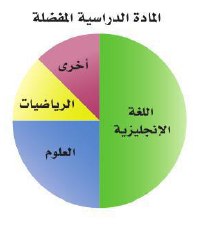 عدد الطلاب الذين يفضلون مادة  العلوم ؟ـــــــــــــــــــــــــــــــــــــــــــــــــــــــــــــــــــــــــــــــــــــــــــــــــــــــــــــــــــــــــــــــــــــــــــــــــــــــــــــــــــــــــــــــــــــــــــــــــــــــــــــــــــــــــــــــــــــــــــــــــــــــــــــــــــــــــــــــــــــــــــــــــــــــــــــــــــــــــــــــــــــــــــــــــــــــــــــــــــــــــــــــــــــــــــــــــــــــــــــــــــــــــــــــــــــــــــــــــــــــــــــــــــــــــــــــــــــــــــــــــــــــــــــــــــــــــب ) أوجد مساحة الشكلين الآتيين  ؟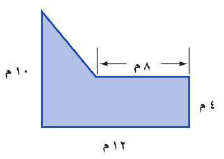 ـــــــــــــــــــــــــــــــــــــــــــــــــــــــــــــــــــــــــــــــــــــــــــــــــــــــــــــــــــــــــــــــــــــــــــــــــــــــــــــــــــــــــــــــــــــــــــــــــــــــــــــــــــــــــــــــــــــــــــــــــــــــــــــــــــــــــــــــــــــــــــــــــــــــــــــــــــــــــــــــــــــــــــــــــــــــــــــــــــــــــــــــــــــــــــــــــــــــــــــــــــــــــــــــــــــــــــــــــــــــــــــــــــــــــــــــــــــــــــــــــــــــــــــــــــــــــج ) اذا كان المثلث أ ب جـ يشابه المثلث و ه د ، فأوجد قيمة أ جـ حسب المعطيات بالشكل 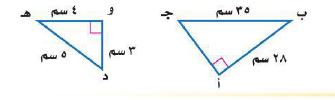 ـــــــــــــــــــــــــــــــــــــــــــــــــــــــــــــــــــــــــــــــــــــــــــــــــــــــــــــــــــــــــــــــــــــــــــــــــــــــــــــــــــــــــــــــــــــــــــــــــــــــــــــــــــــــــــــــــــــــــــــــــــــــــــــــــــــــــــــــــــــــــــــــــــــــــــــــــــــــــــــــــــــــــــــــــــــــــــــــــــــــــــــــــــــــــــــــــــــــــــــــــــــــــــــــــــــــــــــــــــــــــــــــــــــــــــــــــــــــــــــــــــــــــــــــــــــــــد ) قياس الزاوية < 1 في الشكل المقابل يساوي 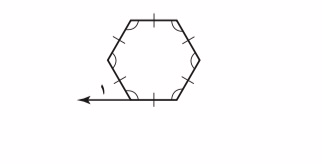 ــــــــــــــــــــــــــــــــــــــــــــــــــــــــــــــــــــــــــــــــــــــــــــــــــــــــــــــــــــــــــــــــــــــــــــــــــــــــــــــــــــــــــــــــــــــــــــــــــــــــــــــــــــــــــــــــــــــــــــــــــــــــــــــــــــــــــــــــــــــــــــــــــــــــــــــــــــــــــــــــــــــــــــــــــــــــــــــــــــــــــــــــــــــــــــــــــــــــــــــــــــــــــــــــــــــــــــــــــــــــــــــــــــــــــــــــــــــــــــــــــــــــــــــــــــــــهـ ) يعمل في شركة 14 موظف كما هو مبين في الجدول   إذا اختارت الشركة موظف عشوائيا لأداء فريضة الحج على نفقة الشركة فما احتمال أن يكون سائق ـــــــــــــــــــــــــــــــــــــــــــــــــــــــــــــــــــــــــــــــــــــــــــــــــــــــــــــــــــــــــــــــــــــــــــــــــــــــــــــــــــــــــــــــــــــــــــــــــــــــــــــــــــــــــــــــــــــــــــــــــــــــــــــــــــــــــــــــــــــــــــــــــــــــــــــــــــــــــــــــــــــــــــــــــــــــــــــــــــــــــــــــــــــــــــــــــــــــــــــــــــــــــــــــــــــــــــــــــــــــــــــــــــــــــــــــــــــــــــــــــــــــــــــــــــــــمعلمي المادة :السؤال الأول: اختر الإجابة الصحيحة لكل مما يأتي السؤال الثاني : أجب عن كل سؤال مما يلي :   أ ) يبين الشكل المجاور نتائج مسح لتحديد المادة الدراسيةالمفضلة لــ 100 طالب كم عدد الطلاب الذين يفضلون مادة  العلوم ؟نسبة العلوم تساوي 25% وهي ربع الدائرة  و  عدد الطلاب = 100 طالب عدد الطلاب الذين يفضلون مادة العلوم = 0.25 × 100 = 25 طالب ـــــــــــــــــــــــــــــــــــــــــــــــــــــــــــــــــــــــــــــــــــــــــــــــــــــــــــــــــــــــــــــــــــــــــــــــــــــــــــــــــــــــــــــــــــــــــــــــــــــــــــــــــــــــــــــــــــــــــــــــــــــــــــــــــــــــــــــــــــــــــــــــــــــــــــــــــــــــــــــــــــــــــــــــــــــــــــــــــــــــــــــــــــــــــــــــــــــــــــــــــــــــــــــــــــــــــــــــــــــــــــــــــــــــــــــــــــــــــــــــــــــــــــــــــــــــــب ) أوجد مساحة الشكلين الآتيين  ؟مساحة المثلث = 0.5 × 4 ×  6 = 12 م2مساحة المستطيل = 4 × 12 = 48 م2المساحة الكلية = 12 + 48 = 60 م2ـــــــــــــــــــــــــــــــــــــــــــــــــــــــــــــــــــــــــــــــــــــــــــــــــــــــــــــــــــــــــــــــــــــــــــــــــــــــــــــــــــــــــــــــــــــــــــــــــــــــــــــــــــــــــــــــــــــــــــــــــــــــــــــــــــــــــــــــــــــــــــــــــــــــــــــــــــــــــــــــــــــــــــــــــــــــــــــــــــــــــــــــــــــــــــــــــــــــــــــــــــــــــــــــــــــــــــــــــــــــــــــــــــــــــــــــــــــــــــــــــــــــــــــــــــــــج ) اذا كان المثلث أ ب جـ يشابه المثلث و ه د ، فأوجد قيمة أ جـ حسب المعطيات بالشكل أج = 21 سم ـــــــــــــــــــــــــــــــــــــــــــــــــــــــــــــــــــــــــــــــــــــــــــــــــــــــــــــــــــــــــــــــــــــــــــــــــــــــــــــــــــــــــــــــــــــــــــــــــــــــــــــــــــــــــــــــــــــــــــــــــــــــــــــــــــــــــــــــــــــــــــــــــــــــــــــــــــــــــــــــــــــــــــــــــــــــــــــــــــــــــــــــــــــــــــــــــــــــــــــــــــــــــــــــــــــــــــــــــــــــــــــــــــــــــــــــــــــــــــــــــــــــــــــــــــــــــد ) قياس الزاوية < 1 في الشكل المقابل يساوي قياس الزوايا الداخلية للمضلع السداسي = ( 6 -2 ) × 180 = 720°قياس الزاوية الداخلية المجاورة للزاوية 1 = 720 ÷ 6 = 120°الزاوية المجاورة لها تكون زاوية مستقيمة قياسها مع الزاوية الداخلية = 180 °قياس الزاوية 1 = 180 – 120 = 60°ــــــــــــــــــــــــــــــــــــــــــــــــــــــــــــــــــــــــــــــــــــــــــــــــــــــــــــــــــــــــــــــــــــــــــــــــــــــــــــــــــــــــــــــــــــــــــــــــــــــــــــــــــــــــــــــــــــــــــــــــــــــــــــــــــــــــــــــــــــــــــــــــــــــــــــــــــــــــــــــــــــــــــــــــــــــــــــــــــــــــــــــــــــــــــــــــــــــــــــــــــــــــــــــــــــــــــــــــــــــــــــــــــــــــــــــــــــــــــــــــــــــــــــــــــــــــهـ ) يعمل في شركة 14 موظف كما هو مبين في الجدول   إذا اختارت الشركة موظف عشوائيا لأداء فريضة الحج على نفقة الشركة فما احتمال أن يكون سائق السؤال الأول : اختر الإجابة الصحيحة لكل مما يأتي :السؤال الأول: اختر الإجابة الصحيحة لكل مما يأتي :السؤال الأول : اختر الإجابة الصحيحة ثم ضع دائرة حول الإجابة الصحيحة فيما يلي :ـــــــــــــــــــــــــــــــــــــــــــــــــــــــــــــــــــــــــــــــــــــــــــــــــــــــــــــــــــــــــــــــــــــــــــــــــــــــــــــــــــــــــــــــــــــــــــــــــــــــــــــــــــــــــــــــــــــــــــــــــــــــــــــــــــــــــــــــــــــــــــــــــــــــــــــــــــــــــــــــــــــــــــــــــــــــــــــــــــــــــــــــــــــــــــــــــــــــــــــــــــــــــــــــــــــــــــــــــــــــــــــــــ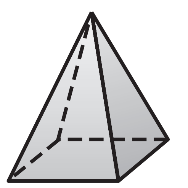 السؤال الثاني :   ضع اشارة (  ) امام العبارة الصحيحة وعلامة (  ) امام العبارة الخاطئة . 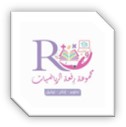 السؤال الثالث : أ )    أوجد فضاء العينة باستعمال الرسم الشجري لما يلي :    شراء حذاء أسود أو بني متوفر بمقاسات   41 ، 42 ، 43  .......................................................................................................................................................................................................................................................................................................................................................................................................................................................................................................................................................................................................................................................................................................................................................................................................................................................................................................ـــــــــــــــــــــــــــــــــــــــــــــــــــــــــــــــــــــــــــــــــــــــــــــــــــــــــــــــــــــــــــــــــــــــــــــــــــــــــــــــــــــــــــــــــــــــــــــــــــــــــــــــــــــــــــــــــــــــــــــــــــــــــــــــــــــــــــــــــــــــــــــــــــــــــــــــــــــــــــــــــــــــــــــــــــــــــــــــــــــــــــــــــــــــــــــــــــــــــــــــــــــــــــــــــــــــــــــــــــــــــــــــــ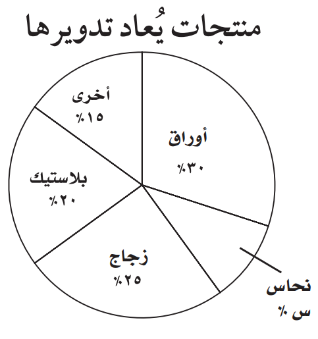 ب )     أوجد قياس الزاوية المجهولة س  ؟...................................................................................................................................................... .................................................................................................................................................................................................................................ــــــــــــــــــــــــــــــــــــــــــــــــــــــــــــــــــــــــــــــــــــــــــــــــــــــــــــــــــــــــــــــــــــــــــــــــــــــــــــــــــــــــــــــــجـ )    أوجد قيمة  س في الشكلين المتشابهين التاليين  ؟ 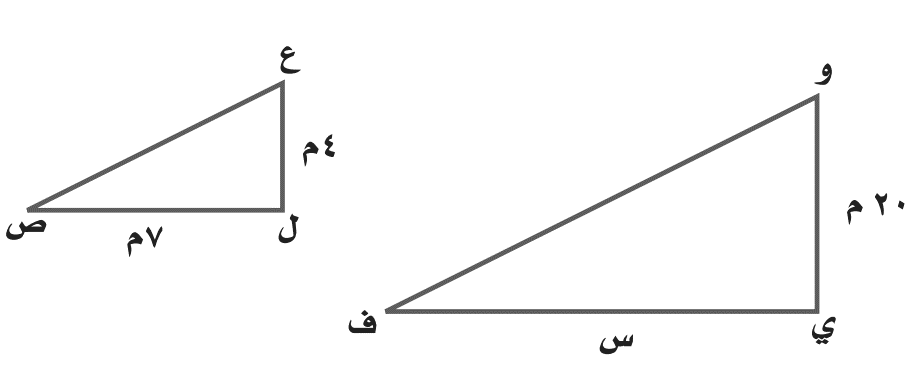 ......................................................................................................................................................................................................................................................................................................................................................................................................................................................................................................................................................................................................................................................................................................................................................................................................................................................................................................ـــــــــــــــــــــــــــــــــــــــــــــــــــــــــــــــــــــــــــــــــــــــــــــــــــــــــــــــــــــــــــــــــــــــــــــــــــــــــــــــــــــــــــــــــــــــــــــــــــــــــــــــــــــــــــــــــــــــــــــــــــــــــــــــــــــــــــــــــــــــــــــــــــــــــــــــــــــــــــــــــــــــــــــــــــــــــــــــــــــــــــــــــــــــــــــــــــــــــــــــــــــــــــــــــــــــــــــــــــــــــــــــــد ) أوجد مساحة شبه المنحرف في الشكل المقابل  ؟.................................................................................................................................................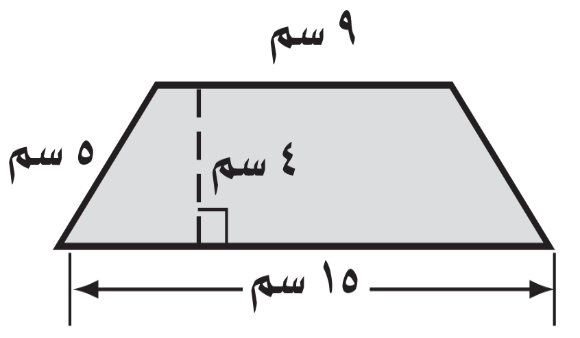 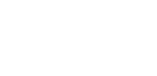 .....................................................................................................................................................................................................................................................................................................................................................................................................................................................................................................................................................................................................................................................................................................................................................ـــــــــــــــــــــــــــــــــــــــــــــــــــــــــــــــــــــــــــــــــــــــــــــــــــــــــــــــــــــــــــــــــــــــــــــــــــــــــــــــــــــــــــــــــــــــــــــــــــــــــــــــــــــــــــــــــــــــــــــــــــــــــــــــــــــــــــــــــــــــــــــــــــــــــــــــــــــــــــــــــــــــــــــــــــــــــــــــــــــــــــــــــــــــــــــــــــــــــــــــــــــــــــــــــــــــــــــــــــــــــــــــــ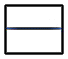 السؤال الأول: اختر الإجابة الصحيحة لكل مما يلي:السؤال الثاني :   ضع اشارة (  ) امام العبارة الصحيحة وعلامة (  ) امام العبارة الخاطئة : انتهت الأسئلة أرجو لكم التوفيق والنجاحءالمملكة العربية السعودية 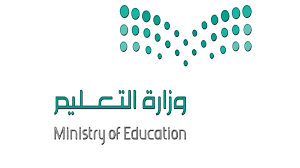 المادة : رياضياتالمادة : رياضياتالمادة : رياضياتالمادة : رياضياتوزارة التعليم الصف : الأول المتوسطالصف : الأول المتوسطالصف : الأول المتوسطالصف : الأول المتوسطإدارة التعليم بمنطقة الزمن : ساعتان ونصفالزمن : ساعتان ونصفالزمن : ساعتان ونصفالزمن : ساعتان ونصفمتوسطة التاريخ : 20 – 11 - 1443التاريخ : 20 – 11 - 1443التاريخ : 20 – 11 - 1443التاريخ : 20 – 11 - 1443اختبار الدور الأول – الفصل الدراسي الثالث – للعام الدراسي 1443 هـ اختبار الدور الأول – الفصل الدراسي الثالث – للعام الدراسي 1443 هـ اختبار الدور الأول – الفصل الدراسي الثالث – للعام الدراسي 1443 هـ اختبار الدور الأول – الفصل الدراسي الثالث – للعام الدراسي 1443 هـ اختبار الدور الأول – الفصل الدراسي الثالث – للعام الدراسي 1443 هـ اسم الطالب :اسم الطالب :اسم الطالب :رقم الجلوس :40401عند رمي مكعب أرقام، أوجد  ح ( ظهور عدد أكبر من 6 ) بأبسط صورة :عند رمي مكعب أرقام، أوجد  ح ( ظهور عدد أكبر من 6 ) بأبسط صورة :عند رمي مكعب أرقام، أوجد  ح ( ظهور عدد أكبر من 6 ) بأبسط صورة :عند رمي مكعب أرقام، أوجد  ح ( ظهور عدد أكبر من 6 ) بأبسط صورة :عند رمي مكعب أرقام، أوجد  ح ( ظهور عدد أكبر من 6 ) بأبسط صورة :عند رمي مكعب أرقام، أوجد  ح ( ظهور عدد أكبر من 6 ) بأبسط صورة :عند رمي مكعب أرقام، أوجد  ح ( ظهور عدد أكبر من 6 ) بأبسط صورة :عند رمي مكعب أرقام، أوجد  ح ( ظهور عدد أكبر من 6 ) بأبسط صورة :1أبصفر جـد2استعمل القرص الدوار المجاور لإيجاد ح(ب)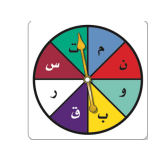 استعمل القرص الدوار المجاور لإيجاد ح(ب)استعمل القرص الدوار المجاور لإيجاد ح(ب)استعمل القرص الدوار المجاور لإيجاد ح(ب)استعمل القرص الدوار المجاور لإيجاد ح(ب)استعمل القرص الدوار المجاور لإيجاد ح(ب)استعمل القرص الدوار المجاور لإيجاد ح(ب)استعمل القرص الدوار المجاور لإيجاد ح(ب)2أبجـد3عند إدارة القرص المجاور 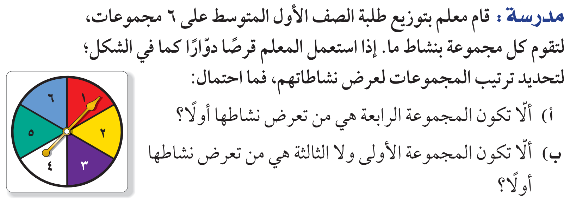 فإن احتمال أن يستقر المؤشر على عدد اكبر من5 ؟عند إدارة القرص المجاور فإن احتمال أن يستقر المؤشر على عدد اكبر من5 ؟عند إدارة القرص المجاور فإن احتمال أن يستقر المؤشر على عدد اكبر من5 ؟عند إدارة القرص المجاور فإن احتمال أن يستقر المؤشر على عدد اكبر من5 ؟عند إدارة القرص المجاور فإن احتمال أن يستقر المؤشر على عدد اكبر من5 ؟عند إدارة القرص المجاور فإن احتمال أن يستقر المؤشر على عدد اكبر من5 ؟عند إدارة القرص المجاور فإن احتمال أن يستقر المؤشر على عدد اكبر من5 ؟عند إدارة القرص المجاور فإن احتمال أن يستقر المؤشر على عدد اكبر من5 ؟3أبجـد14استعمل مبدأ العد لإيجاد عدد النواتج الممكنة    ( اختيار شهر من أشهر السنة ويوم من أيام الأسبوع )                                             استعمل مبدأ العد لإيجاد عدد النواتج الممكنة    ( اختيار شهر من أشهر السنة ويوم من أيام الأسبوع )                                             استعمل مبدأ العد لإيجاد عدد النواتج الممكنة    ( اختيار شهر من أشهر السنة ويوم من أيام الأسبوع )                                             استعمل مبدأ العد لإيجاد عدد النواتج الممكنة    ( اختيار شهر من أشهر السنة ويوم من أيام الأسبوع )                                             استعمل مبدأ العد لإيجاد عدد النواتج الممكنة    ( اختيار شهر من أشهر السنة ويوم من أيام الأسبوع )                                             استعمل مبدأ العد لإيجاد عدد النواتج الممكنة    ( اختيار شهر من أشهر السنة ويوم من أيام الأسبوع )                                             استعمل مبدأ العد لإيجاد عدد النواتج الممكنة    ( اختيار شهر من أشهر السنة ويوم من أيام الأسبوع )                                             استعمل مبدأ العد لإيجاد عدد النواتج الممكنة    ( اختيار شهر من أشهر السنة ويوم من أيام الأسبوع )                                             4أ84ب72جـ60د245استعل مبدأ العد لإيجاد عدد النواتج الممكنة (اختيار حيوان من بين كل من 7 قطط و 3 فيلة و 6 أرانب )استعل مبدأ العد لإيجاد عدد النواتج الممكنة (اختيار حيوان من بين كل من 7 قطط و 3 فيلة و 6 أرانب )استعل مبدأ العد لإيجاد عدد النواتج الممكنة (اختيار حيوان من بين كل من 7 قطط و 3 فيلة و 6 أرانب )استعل مبدأ العد لإيجاد عدد النواتج الممكنة (اختيار حيوان من بين كل من 7 قطط و 3 فيلة و 6 أرانب )استعل مبدأ العد لإيجاد عدد النواتج الممكنة (اختيار حيوان من بين كل من 7 قطط و 3 فيلة و 6 أرانب )استعل مبدأ العد لإيجاد عدد النواتج الممكنة (اختيار حيوان من بين كل من 7 قطط و 3 فيلة و 6 أرانب )استعل مبدأ العد لإيجاد عدد النواتج الممكنة (اختيار حيوان من بين كل من 7 قطط و 3 فيلة و 6 أرانب )استعل مبدأ العد لإيجاد عدد النواتج الممكنة (اختيار حيوان من بين كل من 7 قطط و 3 فيلة و 6 أرانب )5أ16ب27جـ45د1266إذا كان احتمال تساقط الأمطار ليوم غدًا هو 70 % فإن احتمال عدم تساقطها ( المتممة ) هوإذا كان احتمال تساقط الأمطار ليوم غدًا هو 70 % فإن احتمال عدم تساقطها ( المتممة ) هوإذا كان احتمال تساقط الأمطار ليوم غدًا هو 70 % فإن احتمال عدم تساقطها ( المتممة ) هوإذا كان احتمال تساقط الأمطار ليوم غدًا هو 70 % فإن احتمال عدم تساقطها ( المتممة ) هوإذا كان احتمال تساقط الأمطار ليوم غدًا هو 70 % فإن احتمال عدم تساقطها ( المتممة ) هوإذا كان احتمال تساقط الأمطار ليوم غدًا هو 70 % فإن احتمال عدم تساقطها ( المتممة ) هوإذا كان احتمال تساقط الأمطار ليوم غدًا هو 70 % فإن احتمال عدم تساقطها ( المتممة ) هوإذا كان احتمال تساقط الأمطار ليوم غدًا هو 70 % فإن احتمال عدم تساقطها ( المتممة ) هو6أ30°ب90°جـ120°د180°7أي مما يأتي لا يعد من أسماء الزاوية المبينة في الشكل المجاور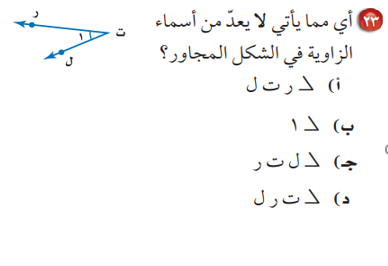 أي مما يأتي لا يعد من أسماء الزاوية المبينة في الشكل المجاورأي مما يأتي لا يعد من أسماء الزاوية المبينة في الشكل المجاورأي مما يأتي لا يعد من أسماء الزاوية المبينة في الشكل المجاورأي مما يأتي لا يعد من أسماء الزاوية المبينة في الشكل المجاورأي مما يأتي لا يعد من أسماء الزاوية المبينة في الشكل المجاورأي مما يأتي لا يعد من أسماء الزاوية المبينة في الشكل المجاورأي مما يأتي لا يعد من أسماء الزاوية المبينة في الشكل المجاور7أ< ر ت ل ب< ل ت ر جـ< 1د< ت ر ل8من خلال الشكل المجاور، أي العبارات التالية صحيحة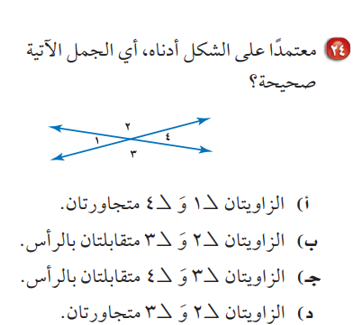 من خلال الشكل المجاور، أي العبارات التالية صحيحةمن خلال الشكل المجاور، أي العبارات التالية صحيحةمن خلال الشكل المجاور، أي العبارات التالية صحيحةمن خلال الشكل المجاور، أي العبارات التالية صحيحةمن خلال الشكل المجاور، أي العبارات التالية صحيحةمن خلال الشكل المجاور، أي العبارات التالية صحيحةمن خلال الشكل المجاور، أي العبارات التالية صحيحة8أالزاويتان < 1 ، < 4 متجاورتان بالزاويتان < 2 ، < 3 متجاورتان جـالزاويتان < 3 ،< 4 متقابلتان بالرأسدالزاويتان < 1 ، < 3 متجاورتان9قياس الزاوية القائمة هـو   قياس الزاوية القائمة هـو   قياس الزاوية القائمة هـو   قياس الزاوية القائمة هـو   قياس الزاوية القائمة هـو   قياس الزاوية القائمة هـو   قياس الزاوية القائمة هـو   قياس الزاوية القائمة هـو   9أ30° ب60° جـ90°د180°10حدد نوع الزوايا   في الشكل المجاور   ؟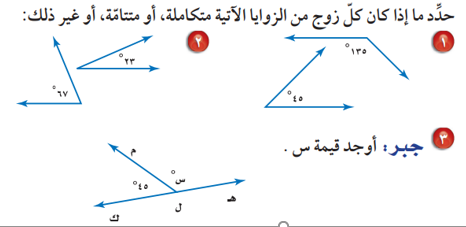 حدد نوع الزوايا   في الشكل المجاور   ؟حدد نوع الزوايا   في الشكل المجاور   ؟حدد نوع الزوايا   في الشكل المجاور   ؟حدد نوع الزوايا   في الشكل المجاور   ؟حدد نوع الزوايا   في الشكل المجاور   ؟حدد نوع الزوايا   في الشكل المجاور   ؟حدد نوع الزوايا   في الشكل المجاور   ؟10أمتكاملتانبمتتامتانجمتطابقتاندمتناظرتان11الزاويتان   < 1 ، < 2 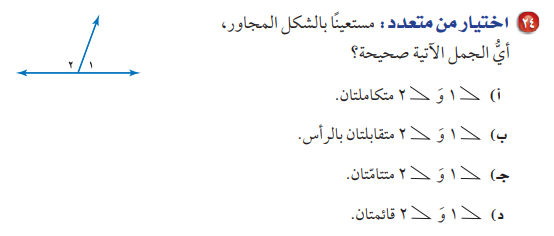 الزاويتان   < 1 ، < 2 الزاويتان   < 1 ، < 2 الزاويتان   < 1 ، < 2 الزاويتان   < 1 ، < 2 الزاويتان   < 1 ، < 2 الزاويتان   < 1 ، < 2 الزاويتان   < 1 ، < 2 11أمتكاملتانبمستقيمةجمتقابلتان بالرأسدغير متجاورتان12قيمة المجهول س في القطاع الدائري المقابل يساوي 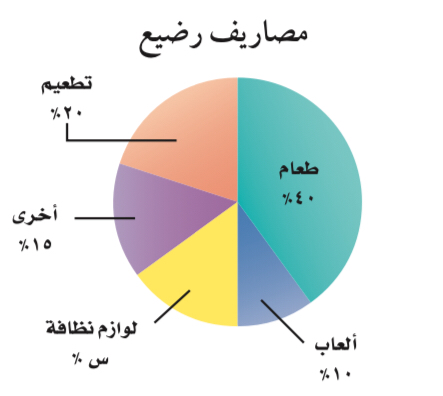 قيمة المجهول س في القطاع الدائري المقابل يساوي قيمة المجهول س في القطاع الدائري المقابل يساوي قيمة المجهول س في القطاع الدائري المقابل يساوي قيمة المجهول س في القطاع الدائري المقابل يساوي قيمة المجهول س في القطاع الدائري المقابل يساوي قيمة المجهول س في القطاع الدائري المقابل يساوي قيمة المجهول س في القطاع الدائري المقابل يساوي 12أ10 %ب15 %جـ20%د25 %14ما قيمة س في الشكلين المتشابهين 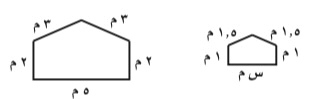 ما قيمة س في الشكلين المتشابهين ما قيمة س في الشكلين المتشابهين ما قيمة س في الشكلين المتشابهين ما قيمة س في الشكلين المتشابهين ما قيمة س في الشكلين المتشابهين ما قيمة س في الشكلين المتشابهين ما قيمة س في الشكلين المتشابهين 14أ 1 م ب2 م جـ2.5 م د3 م15قياس الزاوية س في الشكل أدناه ؟ 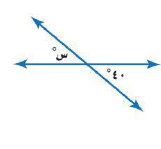 قياس الزاوية س في الشكل أدناه ؟ قياس الزاوية س في الشكل أدناه ؟ قياس الزاوية س في الشكل أدناه ؟ قياس الزاوية س في الشكل أدناه ؟ قياس الزاوية س في الشكل أدناه ؟ قياس الزاوية س في الشكل أدناه ؟ قياس الزاوية س في الشكل أدناه ؟ 15أ40°ب140°جـ50°د105°16مساحة المثلث الذي ارتفاعه 6 سم وطول قاعدته 8 سم يساوي مساحة المثلث الذي ارتفاعه 6 سم وطول قاعدته 8 سم يساوي مساحة المثلث الذي ارتفاعه 6 سم وطول قاعدته 8 سم يساوي مساحة المثلث الذي ارتفاعه 6 سم وطول قاعدته 8 سم يساوي مساحة المثلث الذي ارتفاعه 6 سم وطول قاعدته 8 سم يساوي مساحة المثلث الذي ارتفاعه 6 سم وطول قاعدته 8 سم يساوي مساحة المثلث الذي ارتفاعه 6 سم وطول قاعدته 8 سم يساوي مساحة المثلث الذي ارتفاعه 6 سم وطول قاعدته 8 سم يساوي 16أ24 سم 2ب12 سم 2جـ48 سم 2د5 سم 2 17يسمى المثلث المقابل حسب الزوايا 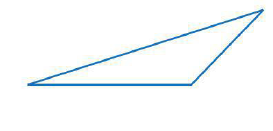 يسمى المثلث المقابل حسب الزوايا يسمى المثلث المقابل حسب الزوايا يسمى المثلث المقابل حسب الزوايا يسمى المثلث المقابل حسب الزوايا يسمى المثلث المقابل حسب الزوايا يسمى المثلث المقابل حسب الزوايا يسمى المثلث المقابل حسب الزوايا 17أحاد الزوايابمنفرج الزاوية جـقائم الزاوية دمستقيم الزاوية18في المثلث س ص ع اذا علمت أن  ق < س = 102° ، ق < ص = 44° ، فأن ق < ع يساوي في المثلث س ص ع اذا علمت أن  ق < س = 102° ، ق < ص = 44° ، فأن ق < ع يساوي في المثلث س ص ع اذا علمت أن  ق < س = 102° ، ق < ص = 44° ، فأن ق < ع يساوي في المثلث س ص ع اذا علمت أن  ق < س = 102° ، ق < ص = 44° ، فأن ق < ع يساوي في المثلث س ص ع اذا علمت أن  ق < س = 102° ، ق < ص = 44° ، فأن ق < ع يساوي في المثلث س ص ع اذا علمت أن  ق < س = 102° ، ق < ص = 44° ، فأن ق < ع يساوي في المثلث س ص ع اذا علمت أن  ق < س = 102° ، ق < ص = 44° ، فأن ق < ع يساوي في المثلث س ص ع اذا علمت أن  ق < س = 102° ، ق < ص = 44° ، فأن ق < ع يساوي 18أ54°ب102°جـ34°د74°19يسمى المثلث المقابل حسب الأضلاع 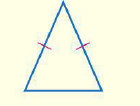 يسمى المثلث المقابل حسب الأضلاع يسمى المثلث المقابل حسب الأضلاع يسمى المثلث المقابل حسب الأضلاع يسمى المثلث المقابل حسب الأضلاع يسمى المثلث المقابل حسب الأضلاع يسمى المثلث المقابل حسب الأضلاع يسمى المثلث المقابل حسب الأضلاع 19أمتطايق الضلعين بمختلف الأضلاع جـمتطايق الأضلاع دمنحى الأضلاع20أفضل وصف للشكل المقابل هـو 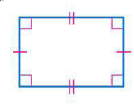 أفضل وصف للشكل المقابل هـو أفضل وصف للشكل المقابل هـو أفضل وصف للشكل المقابل هـو أفضل وصف للشكل المقابل هـو أفضل وصف للشكل المقابل هـو أفضل وصف للشكل المقابل هـو أفضل وصف للشكل المقابل هـو 20أمعين بمربع جـشبه منحرف دمستطيل 21قياس الزاوية س في الشكل الرباعي المقابل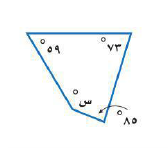 قياس الزاوية س في الشكل الرباعي المقابلقياس الزاوية س في الشكل الرباعي المقابلقياس الزاوية س في الشكل الرباعي المقابلقياس الزاوية س في الشكل الرباعي المقابلقياس الزاوية س في الشكل الرباعي المقابلقياس الزاوية س في الشكل الرباعي المقابلقياس الزاوية س في الشكل الرباعي المقابل21أ143°ب73°جـ55°د100°22مجموع زوايا المضلع الخماسي الداخلية يساوي مجموع زوايا المضلع الخماسي الداخلية يساوي مجموع زوايا المضلع الخماسي الداخلية يساوي مجموع زوايا المضلع الخماسي الداخلية يساوي مجموع زوايا المضلع الخماسي الداخلية يساوي مجموع زوايا المضلع الخماسي الداخلية يساوي مجموع زوايا المضلع الخماسي الداخلية يساوي مجموع زوايا المضلع الخماسي الداخلية يساوي 22أ180°ب540°جـ720°د900°23محيط دائرة طول قطرها 14م يساوي 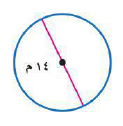 محيط دائرة طول قطرها 14م يساوي محيط دائرة طول قطرها 14م يساوي محيط دائرة طول قطرها 14م يساوي محيط دائرة طول قطرها 14م يساوي محيط دائرة طول قطرها 14م يساوي محيط دائرة طول قطرها 14م يساوي محيط دائرة طول قطرها 14م يساوي 23أ7 م ب14 م جـ22 م د44 م 24رسم سلمان دائرة نصف قطرها 7 سم ، ودائرة أخرى نصف قطرها 14 سم . ما الفرق التقريبي بين مساحتي الدائرتين  ؟رسم سلمان دائرة نصف قطرها 7 سم ، ودائرة أخرى نصف قطرها 14 سم . ما الفرق التقريبي بين مساحتي الدائرتين  ؟رسم سلمان دائرة نصف قطرها 7 سم ، ودائرة أخرى نصف قطرها 14 سم . ما الفرق التقريبي بين مساحتي الدائرتين  ؟رسم سلمان دائرة نصف قطرها 7 سم ، ودائرة أخرى نصف قطرها 14 سم . ما الفرق التقريبي بين مساحتي الدائرتين  ؟رسم سلمان دائرة نصف قطرها 7 سم ، ودائرة أخرى نصف قطرها 14 سم . ما الفرق التقريبي بين مساحتي الدائرتين  ؟رسم سلمان دائرة نصف قطرها 7 سم ، ودائرة أخرى نصف قطرها 14 سم . ما الفرق التقريبي بين مساحتي الدائرتين  ؟رسم سلمان دائرة نصف قطرها 7 سم ، ودائرة أخرى نصف قطرها 14 سم . ما الفرق التقريبي بين مساحتي الدائرتين  ؟رسم سلمان دائرة نصف قطرها 7 سم ، ودائرة أخرى نصف قطرها 14 سم . ما الفرق التقريبي بين مساحتي الدائرتين  ؟24أ462 سم 2ب154 سم 2جـ616 سم 2د254 سم 225يصنف الشكل المقابل على انه 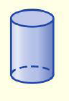 يصنف الشكل المقابل على انه يصنف الشكل المقابل على انه يصنف الشكل المقابل على انه يصنف الشكل المقابل على انه يصنف الشكل المقابل على انه يصنف الشكل المقابل على انه يصنف الشكل المقابل على انه 25أالأسطوانة بالمكعب جـالهرمدالمنشور  26متوازي مستطيلات طولة 4 سم وارتفاعه 3 سم وعرضه 5 سم ، فأن حجمه يساوي متوازي مستطيلات طولة 4 سم وارتفاعه 3 سم وعرضه 5 سم ، فأن حجمه يساوي متوازي مستطيلات طولة 4 سم وارتفاعه 3 سم وعرضه 5 سم ، فأن حجمه يساوي متوازي مستطيلات طولة 4 سم وارتفاعه 3 سم وعرضه 5 سم ، فأن حجمه يساوي متوازي مستطيلات طولة 4 سم وارتفاعه 3 سم وعرضه 5 سم ، فأن حجمه يساوي متوازي مستطيلات طولة 4 سم وارتفاعه 3 سم وعرضه 5 سم ، فأن حجمه يساوي متوازي مستطيلات طولة 4 سم وارتفاعه 3 سم وعرضه 5 سم ، فأن حجمه يساوي متوازي مستطيلات طولة 4 سم وارتفاعه 3 سم وعرضه 5 سم ، فأن حجمه يساوي 26أ60 سم3ب12 سم3جـ19 سم3د50 سم327مجموع احتمال الحادثتان المتتامتان يساوي مجموع احتمال الحادثتان المتتامتان يساوي مجموع احتمال الحادثتان المتتامتان يساوي مجموع احتمال الحادثتان المتتامتان يساوي مجموع احتمال الحادثتان المتتامتان يساوي مجموع احتمال الحادثتان المتتامتان يساوي مجموع احتمال الحادثتان المتتامتان يساوي مجموع احتمال الحادثتان المتتامتان يساوي 27أ1ب2ج3د428الزاوية الحادة قياسها الزاوية الحادة قياسها الزاوية الحادة قياسها الزاوية الحادة قياسها الزاوية الحادة قياسها الزاوية الحادة قياسها الزاوية الحادة قياسها الزاوية الحادة قياسها 28أأقل من 90°ب 90°جدبين 90° و 180°29يمكن التبليط بالمضلع يمكن التبليط بالمضلع يمكن التبليط بالمضلع يمكن التبليط بالمضلع يمكن التبليط بالمضلع يمكن التبليط بالمضلع يمكن التبليط بالمضلع يمكن التبليط بالمضلع 29أالرباعي بالخماسي المنتظمجالسباعي المنتظم دالتساعي المنتظم30شكل رباعي فيه كل ضلعين متقابلين متوازيين ومتطابقين شكل رباعي فيه كل ضلعين متقابلين متوازيين ومتطابقين شكل رباعي فيه كل ضلعين متقابلين متوازيين ومتطابقين شكل رباعي فيه كل ضلعين متقابلين متوازيين ومتطابقين شكل رباعي فيه كل ضلعين متقابلين متوازيين ومتطابقين شكل رباعي فيه كل ضلعين متقابلين متوازيين ومتطابقين شكل رباعي فيه كل ضلعين متقابلين متوازيين ومتطابقين شكل رباعي فيه كل ضلعين متقابلين متوازيين ومتطابقين 30أمتوازي الاضلاع بشبه المنحرف جالهرم دالاسطوانةءالمملكة العربية السعودية المادة : رياضياتالمادة : رياضياتالمادة : رياضياتالمادة : رياضياتوزارة التعليم الصف : الأول المتوسطالصف : الأول المتوسطالصف : الأول المتوسطالصف : الأول المتوسطإدارة التعليم بمنطقة الزمن : ساعتان ونصفالزمن : ساعتان ونصفالزمن : ساعتان ونصفالزمن : ساعتان ونصفمتوسطة التاريخ : 20 – 11 - 1443التاريخ : 20 – 11 - 1443التاريخ : 20 – 11 - 1443التاريخ : 20 – 11 - 1443اختبار الدور الأول – الفصل الدراسي الثالث – للعام الدراسي 1443 هـ اختبار الدور الأول – الفصل الدراسي الثالث – للعام الدراسي 1443 هـ اختبار الدور الأول – الفصل الدراسي الثالث – للعام الدراسي 1443 هـ اختبار الدور الأول – الفصل الدراسي الثالث – للعام الدراسي 1443 هـ اختبار الدور الأول – الفصل الدراسي الثالث – للعام الدراسي 1443 هـ اسم الطالب :اسم الطالب :اسم الطالب :رقم الجلوس :40401عند رمي مكعب أرقام، أوجد  ح ( ظهور عدد أكبر من 6 ) بأبسط صورة :عند رمي مكعب أرقام، أوجد  ح ( ظهور عدد أكبر من 6 ) بأبسط صورة :عند رمي مكعب أرقام، أوجد  ح ( ظهور عدد أكبر من 6 ) بأبسط صورة :عند رمي مكعب أرقام، أوجد  ح ( ظهور عدد أكبر من 6 ) بأبسط صورة :عند رمي مكعب أرقام، أوجد  ح ( ظهور عدد أكبر من 6 ) بأبسط صورة :عند رمي مكعب أرقام، أوجد  ح ( ظهور عدد أكبر من 6 ) بأبسط صورة :عند رمي مكعب أرقام، أوجد  ح ( ظهور عدد أكبر من 6 ) بأبسط صورة :عند رمي مكعب أرقام، أوجد  ح ( ظهور عدد أكبر من 6 ) بأبسط صورة :1أبصفر جـد2استعمل القرص الدوار المجاور لإيجاد ح(ب)استعمل القرص الدوار المجاور لإيجاد ح(ب)استعمل القرص الدوار المجاور لإيجاد ح(ب)استعمل القرص الدوار المجاور لإيجاد ح(ب)استعمل القرص الدوار المجاور لإيجاد ح(ب)استعمل القرص الدوار المجاور لإيجاد ح(ب)استعمل القرص الدوار المجاور لإيجاد ح(ب)استعمل القرص الدوار المجاور لإيجاد ح(ب)2أبجـد3عند إدارة القرص المجاور فإن احتمال أن يستقر المؤشر على عدد اكبر من5 ؟عند إدارة القرص المجاور فإن احتمال أن يستقر المؤشر على عدد اكبر من5 ؟عند إدارة القرص المجاور فإن احتمال أن يستقر المؤشر على عدد اكبر من5 ؟عند إدارة القرص المجاور فإن احتمال أن يستقر المؤشر على عدد اكبر من5 ؟عند إدارة القرص المجاور فإن احتمال أن يستقر المؤشر على عدد اكبر من5 ؟عند إدارة القرص المجاور فإن احتمال أن يستقر المؤشر على عدد اكبر من5 ؟عند إدارة القرص المجاور فإن احتمال أن يستقر المؤشر على عدد اكبر من5 ؟عند إدارة القرص المجاور فإن احتمال أن يستقر المؤشر على عدد اكبر من5 ؟3أبجـد14استعمل مبدأ العد لإيجاد عدد النواتج الممكنة    ( اختيار شهر من أشهر السنة ويوم من أيام الأسبوع )                                             استعمل مبدأ العد لإيجاد عدد النواتج الممكنة    ( اختيار شهر من أشهر السنة ويوم من أيام الأسبوع )                                             استعمل مبدأ العد لإيجاد عدد النواتج الممكنة    ( اختيار شهر من أشهر السنة ويوم من أيام الأسبوع )                                             استعمل مبدأ العد لإيجاد عدد النواتج الممكنة    ( اختيار شهر من أشهر السنة ويوم من أيام الأسبوع )                                             استعمل مبدأ العد لإيجاد عدد النواتج الممكنة    ( اختيار شهر من أشهر السنة ويوم من أيام الأسبوع )                                             استعمل مبدأ العد لإيجاد عدد النواتج الممكنة    ( اختيار شهر من أشهر السنة ويوم من أيام الأسبوع )                                             استعمل مبدأ العد لإيجاد عدد النواتج الممكنة    ( اختيار شهر من أشهر السنة ويوم من أيام الأسبوع )                                             استعمل مبدأ العد لإيجاد عدد النواتج الممكنة    ( اختيار شهر من أشهر السنة ويوم من أيام الأسبوع )                                             4أ84ب72جـ60د245استعل مبدأ العد لإيجاد عدد النواتج الممكنة (اختيار حيوان من بين كل من 7 قطط و 3 فيلة و 6 أرانب )استعل مبدأ العد لإيجاد عدد النواتج الممكنة (اختيار حيوان من بين كل من 7 قطط و 3 فيلة و 6 أرانب )استعل مبدأ العد لإيجاد عدد النواتج الممكنة (اختيار حيوان من بين كل من 7 قطط و 3 فيلة و 6 أرانب )استعل مبدأ العد لإيجاد عدد النواتج الممكنة (اختيار حيوان من بين كل من 7 قطط و 3 فيلة و 6 أرانب )استعل مبدأ العد لإيجاد عدد النواتج الممكنة (اختيار حيوان من بين كل من 7 قطط و 3 فيلة و 6 أرانب )استعل مبدأ العد لإيجاد عدد النواتج الممكنة (اختيار حيوان من بين كل من 7 قطط و 3 فيلة و 6 أرانب )استعل مبدأ العد لإيجاد عدد النواتج الممكنة (اختيار حيوان من بين كل من 7 قطط و 3 فيلة و 6 أرانب )استعل مبدأ العد لإيجاد عدد النواتج الممكنة (اختيار حيوان من بين كل من 7 قطط و 3 فيلة و 6 أرانب )5أ16ب27جـ45د1266إذا كان احتمال تساقط الأمطار ليوم غدًا هو 70 % فإن احتمال عدم تساقطها ( المتممة ) هوإذا كان احتمال تساقط الأمطار ليوم غدًا هو 70 % فإن احتمال عدم تساقطها ( المتممة ) هوإذا كان احتمال تساقط الأمطار ليوم غدًا هو 70 % فإن احتمال عدم تساقطها ( المتممة ) هوإذا كان احتمال تساقط الأمطار ليوم غدًا هو 70 % فإن احتمال عدم تساقطها ( المتممة ) هوإذا كان احتمال تساقط الأمطار ليوم غدًا هو 70 % فإن احتمال عدم تساقطها ( المتممة ) هوإذا كان احتمال تساقط الأمطار ليوم غدًا هو 70 % فإن احتمال عدم تساقطها ( المتممة ) هوإذا كان احتمال تساقط الأمطار ليوم غدًا هو 70 % فإن احتمال عدم تساقطها ( المتممة ) هوإذا كان احتمال تساقط الأمطار ليوم غدًا هو 70 % فإن احتمال عدم تساقطها ( المتممة ) هو6أ30°ب90°جـ120°د180°7أي مما يأتي لا يعد من أسماء الزاوية المبينة في الشكل المجاورأي مما يأتي لا يعد من أسماء الزاوية المبينة في الشكل المجاورأي مما يأتي لا يعد من أسماء الزاوية المبينة في الشكل المجاورأي مما يأتي لا يعد من أسماء الزاوية المبينة في الشكل المجاورأي مما يأتي لا يعد من أسماء الزاوية المبينة في الشكل المجاورأي مما يأتي لا يعد من أسماء الزاوية المبينة في الشكل المجاورأي مما يأتي لا يعد من أسماء الزاوية المبينة في الشكل المجاورأي مما يأتي لا يعد من أسماء الزاوية المبينة في الشكل المجاور7أ< ر ت ل ب< ل ت ر جـ< 1د< ت ر ل8من خلال الشكل المجاور، أي العبارات التالية صحيحةمن خلال الشكل المجاور، أي العبارات التالية صحيحةمن خلال الشكل المجاور، أي العبارات التالية صحيحةمن خلال الشكل المجاور، أي العبارات التالية صحيحةمن خلال الشكل المجاور، أي العبارات التالية صحيحةمن خلال الشكل المجاور، أي العبارات التالية صحيحةمن خلال الشكل المجاور، أي العبارات التالية صحيحةمن خلال الشكل المجاور، أي العبارات التالية صحيحة8أالزاويتان < 1 ، < 4 متجاورتان بالزاويتان < 2 ، < 3 متجاورتان جـالزاويتان < 3 ،< 4 متقابلتان بالرأسدالزاويتان < 1 ، < 3 متجاورتان9قياس الزاوية القائمة هـو   قياس الزاوية القائمة هـو   قياس الزاوية القائمة هـو   قياس الزاوية القائمة هـو   قياس الزاوية القائمة هـو   قياس الزاوية القائمة هـو   قياس الزاوية القائمة هـو   قياس الزاوية القائمة هـو   9أ30° ب60° جـ90°د180°10حدد نوع الزوايا   في الشكل المجاور   ؟حدد نوع الزوايا   في الشكل المجاور   ؟حدد نوع الزوايا   في الشكل المجاور   ؟حدد نوع الزوايا   في الشكل المجاور   ؟حدد نوع الزوايا   في الشكل المجاور   ؟حدد نوع الزوايا   في الشكل المجاور   ؟حدد نوع الزوايا   في الشكل المجاور   ؟حدد نوع الزوايا   في الشكل المجاور   ؟10أمتكاملتانبمتتامتانجمتطابقتاندمتناظرتان11الزاويتان   < 1 ، < 2 الزاويتان   < 1 ، < 2 الزاويتان   < 1 ، < 2 الزاويتان   < 1 ، < 2 الزاويتان   < 1 ، < 2 الزاويتان   < 1 ، < 2 الزاويتان   < 1 ، < 2 الزاويتان   < 1 ، < 2 11أمتكاملتانبمستقيمةجمتقابلتان بالرأسدغير متجاورتان12قيمة المجهول س في القطاع الدائري المقابل يساوي قيمة المجهول س في القطاع الدائري المقابل يساوي قيمة المجهول س في القطاع الدائري المقابل يساوي قيمة المجهول س في القطاع الدائري المقابل يساوي قيمة المجهول س في القطاع الدائري المقابل يساوي قيمة المجهول س في القطاع الدائري المقابل يساوي قيمة المجهول س في القطاع الدائري المقابل يساوي قيمة المجهول س في القطاع الدائري المقابل يساوي 12أ10 %ب15 %جـ20%د25 %14ما قيمة س في الشكلين المتشابهين ما قيمة س في الشكلين المتشابهين ما قيمة س في الشكلين المتشابهين ما قيمة س في الشكلين المتشابهين ما قيمة س في الشكلين المتشابهين ما قيمة س في الشكلين المتشابهين ما قيمة س في الشكلين المتشابهين ما قيمة س في الشكلين المتشابهين 14أ 1 م ب2 م جـ2.5 م د3 م15قياس الزاوية س في الشكل أدناه ؟ قياس الزاوية س في الشكل أدناه ؟ قياس الزاوية س في الشكل أدناه ؟ قياس الزاوية س في الشكل أدناه ؟ قياس الزاوية س في الشكل أدناه ؟ قياس الزاوية س في الشكل أدناه ؟ قياس الزاوية س في الشكل أدناه ؟ قياس الزاوية س في الشكل أدناه ؟ 15أ40°ب140°جـ50°د105°16مساحة المثلث الذي ارتفاعه 6 سم وطول قاعدته 8 سم يساوي مساحة المثلث الذي ارتفاعه 6 سم وطول قاعدته 8 سم يساوي مساحة المثلث الذي ارتفاعه 6 سم وطول قاعدته 8 سم يساوي مساحة المثلث الذي ارتفاعه 6 سم وطول قاعدته 8 سم يساوي مساحة المثلث الذي ارتفاعه 6 سم وطول قاعدته 8 سم يساوي مساحة المثلث الذي ارتفاعه 6 سم وطول قاعدته 8 سم يساوي مساحة المثلث الذي ارتفاعه 6 سم وطول قاعدته 8 سم يساوي مساحة المثلث الذي ارتفاعه 6 سم وطول قاعدته 8 سم يساوي 16أ24 سم 2ب12 سم 2جـ48 سم 2د5 سم 2 17يسمى المثلث المقابل حسب الزوايا يسمى المثلث المقابل حسب الزوايا يسمى المثلث المقابل حسب الزوايا يسمى المثلث المقابل حسب الزوايا يسمى المثلث المقابل حسب الزوايا يسمى المثلث المقابل حسب الزوايا يسمى المثلث المقابل حسب الزوايا يسمى المثلث المقابل حسب الزوايا 17أحاد الزوايابمنفرج الزاوية جـقائم الزاوية دمستقيم الزاوية18في المثلث س ص ع اذا علمت أن  ق < س = 102° ، ق < ص = 44° ، فأن ق < ع يساوي في المثلث س ص ع اذا علمت أن  ق < س = 102° ، ق < ص = 44° ، فأن ق < ع يساوي في المثلث س ص ع اذا علمت أن  ق < س = 102° ، ق < ص = 44° ، فأن ق < ع يساوي في المثلث س ص ع اذا علمت أن  ق < س = 102° ، ق < ص = 44° ، فأن ق < ع يساوي في المثلث س ص ع اذا علمت أن  ق < س = 102° ، ق < ص = 44° ، فأن ق < ع يساوي في المثلث س ص ع اذا علمت أن  ق < س = 102° ، ق < ص = 44° ، فأن ق < ع يساوي في المثلث س ص ع اذا علمت أن  ق < س = 102° ، ق < ص = 44° ، فأن ق < ع يساوي في المثلث س ص ع اذا علمت أن  ق < س = 102° ، ق < ص = 44° ، فأن ق < ع يساوي 18أ54°ب102°جـ34°د74°19يسمى المثلث المقابل حسب الأضلاع يسمى المثلث المقابل حسب الأضلاع يسمى المثلث المقابل حسب الأضلاع يسمى المثلث المقابل حسب الأضلاع يسمى المثلث المقابل حسب الأضلاع يسمى المثلث المقابل حسب الأضلاع يسمى المثلث المقابل حسب الأضلاع يسمى المثلث المقابل حسب الأضلاع 19أمتطابق الضلعين بمختلف الأضلاع جـمتطابق الأضلاع دمنحى الأضلاع20أفضل وصف للشكل المقابل هـو أفضل وصف للشكل المقابل هـو أفضل وصف للشكل المقابل هـو أفضل وصف للشكل المقابل هـو أفضل وصف للشكل المقابل هـو أفضل وصف للشكل المقابل هـو أفضل وصف للشكل المقابل هـو أفضل وصف للشكل المقابل هـو 20أمعين بمربع جـشبه منحرف دمستطيل 21قياس الزاوية س في الشكل الرباعي المقابلقياس الزاوية س في الشكل الرباعي المقابلقياس الزاوية س في الشكل الرباعي المقابلقياس الزاوية س في الشكل الرباعي المقابلقياس الزاوية س في الشكل الرباعي المقابلقياس الزاوية س في الشكل الرباعي المقابلقياس الزاوية س في الشكل الرباعي المقابلقياس الزاوية س في الشكل الرباعي المقابل21أ143°ب73°جـ55°د100°22مجموع زوايا المضلع الخماسي الداخلية يساوي مجموع زوايا المضلع الخماسي الداخلية يساوي مجموع زوايا المضلع الخماسي الداخلية يساوي مجموع زوايا المضلع الخماسي الداخلية يساوي مجموع زوايا المضلع الخماسي الداخلية يساوي مجموع زوايا المضلع الخماسي الداخلية يساوي مجموع زوايا المضلع الخماسي الداخلية يساوي مجموع زوايا المضلع الخماسي الداخلية يساوي 22أ180°ب540°جـ720°د900°23محيط دائرة طول قطرها 14م يساوي محيط دائرة طول قطرها 14م يساوي محيط دائرة طول قطرها 14م يساوي محيط دائرة طول قطرها 14م يساوي محيط دائرة طول قطرها 14م يساوي محيط دائرة طول قطرها 14م يساوي محيط دائرة طول قطرها 14م يساوي محيط دائرة طول قطرها 14م يساوي 23أ7 م ب14 م جـ22 م د44 م 24رسم سلمان دائرة نصف قطرها 7 سم ، ودائرة أخرى نصف قطرها 14 سم . ما الفرق التقريبي بين مساحتي الدائرتين  ؟رسم سلمان دائرة نصف قطرها 7 سم ، ودائرة أخرى نصف قطرها 14 سم . ما الفرق التقريبي بين مساحتي الدائرتين  ؟رسم سلمان دائرة نصف قطرها 7 سم ، ودائرة أخرى نصف قطرها 14 سم . ما الفرق التقريبي بين مساحتي الدائرتين  ؟رسم سلمان دائرة نصف قطرها 7 سم ، ودائرة أخرى نصف قطرها 14 سم . ما الفرق التقريبي بين مساحتي الدائرتين  ؟رسم سلمان دائرة نصف قطرها 7 سم ، ودائرة أخرى نصف قطرها 14 سم . ما الفرق التقريبي بين مساحتي الدائرتين  ؟رسم سلمان دائرة نصف قطرها 7 سم ، ودائرة أخرى نصف قطرها 14 سم . ما الفرق التقريبي بين مساحتي الدائرتين  ؟رسم سلمان دائرة نصف قطرها 7 سم ، ودائرة أخرى نصف قطرها 14 سم . ما الفرق التقريبي بين مساحتي الدائرتين  ؟رسم سلمان دائرة نصف قطرها 7 سم ، ودائرة أخرى نصف قطرها 14 سم . ما الفرق التقريبي بين مساحتي الدائرتين  ؟24أ462 سم 2ب154 سم 2جـ616 سم 2د254 سم 225يصنف الشكل المقابل على انه يصنف الشكل المقابل على انه يصنف الشكل المقابل على انه يصنف الشكل المقابل على انه يصنف الشكل المقابل على انه يصنف الشكل المقابل على انه يصنف الشكل المقابل على انه يصنف الشكل المقابل على انه 25أالأسطوانة بالمكعب جـالهرمدالمنشور  26متوازي مستطيلات طولة 4 سم وارتفاعه 3 سم وعرضه 5 سم ، فأن حجمه يساوي متوازي مستطيلات طولة 4 سم وارتفاعه 3 سم وعرضه 5 سم ، فأن حجمه يساوي متوازي مستطيلات طولة 4 سم وارتفاعه 3 سم وعرضه 5 سم ، فأن حجمه يساوي متوازي مستطيلات طولة 4 سم وارتفاعه 3 سم وعرضه 5 سم ، فأن حجمه يساوي متوازي مستطيلات طولة 4 سم وارتفاعه 3 سم وعرضه 5 سم ، فأن حجمه يساوي متوازي مستطيلات طولة 4 سم وارتفاعه 3 سم وعرضه 5 سم ، فأن حجمه يساوي متوازي مستطيلات طولة 4 سم وارتفاعه 3 سم وعرضه 5 سم ، فأن حجمه يساوي متوازي مستطيلات طولة 4 سم وارتفاعه 3 سم وعرضه 5 سم ، فأن حجمه يساوي 26أ60 سم3ب12 سم3جـ19 سم3د50 سم327مجموع احتمال الحادثتان المتتامتان يساوي مجموع احتمال الحادثتان المتتامتان يساوي مجموع احتمال الحادثتان المتتامتان يساوي مجموع احتمال الحادثتان المتتامتان يساوي مجموع احتمال الحادثتان المتتامتان يساوي مجموع احتمال الحادثتان المتتامتان يساوي مجموع احتمال الحادثتان المتتامتان يساوي مجموع احتمال الحادثتان المتتامتان يساوي 27أ1ب2ج3د428الزاوية الحادة قياسها الزاوية الحادة قياسها الزاوية الحادة قياسها الزاوية الحادة قياسها الزاوية الحادة قياسها الزاوية الحادة قياسها الزاوية الحادة قياسها الزاوية الحادة قياسها 28أأقل من 90°ب 90°جدبين 90° و 180°29يمكن التبليط بالمضلع يمكن التبليط بالمضلع يمكن التبليط بالمضلع يمكن التبليط بالمضلع يمكن التبليط بالمضلع يمكن التبليط بالمضلع يمكن التبليط بالمضلع يمكن التبليط بالمضلع 29أالرباعي بالخماسي المنتظمجالسباعي المنتظم دالتساعي المنتظم30شكل رباعي فيه كل ضلعين متقابلين متوازيين ومتطابقين شكل رباعي فيه كل ضلعين متقابلين متوازيين ومتطابقين شكل رباعي فيه كل ضلعين متقابلين متوازيين ومتطابقين شكل رباعي فيه كل ضلعين متقابلين متوازيين ومتطابقين شكل رباعي فيه كل ضلعين متقابلين متوازيين ومتطابقين شكل رباعي فيه كل ضلعين متقابلين متوازيين ومتطابقين شكل رباعي فيه كل ضلعين متقابلين متوازيين ومتطابقين شكل رباعي فيه كل ضلعين متقابلين متوازيين ومتطابقين 30أمتوازي الاضلاع بشبه المنحرف جالهرم دالاسطوانةالمملكة العربية السعودية المادة : رياضياتالمادة : رياضياتالمادة : رياضياتالمادة : رياضياتوزارة التعليم الصف : الأول المتوسطالصف : الأول المتوسطالصف : الأول المتوسطالصف : الأول المتوسطإدارة التعليم بمنطقة الزمن : ساعتان ونصفالزمن : ساعتان ونصفالزمن : ساعتان ونصفالزمن : ساعتان ونصفمتوسطة التاريخ : 20 – 11 - 1443التاريخ : 20 – 11 - 1443التاريخ : 20 – 11 - 1443التاريخ : 20 – 11 - 1443اختبار الدور الأول – الفصل الدراسي الثالث – للعام الدراسي 1443 هـ اختبار الدور الأول – الفصل الدراسي الثالث – للعام الدراسي 1443 هـ اختبار الدور الأول – الفصل الدراسي الثالث – للعام الدراسي 1443 هـ اختبار الدور الأول – الفصل الدراسي الثالث – للعام الدراسي 1443 هـ اختبار الدور الأول – الفصل الدراسي الثالث – للعام الدراسي 1443 هـ اسم الطالب :اسم الطالب :اسم الطالب :رقم الجلوس :40401عند رمي مكعب أرقام، أوجد  ح ( ظهور عدد أكبر من 6 ) بأبسط صورة :عند رمي مكعب أرقام، أوجد  ح ( ظهور عدد أكبر من 6 ) بأبسط صورة :عند رمي مكعب أرقام، أوجد  ح ( ظهور عدد أكبر من 6 ) بأبسط صورة :عند رمي مكعب أرقام، أوجد  ح ( ظهور عدد أكبر من 6 ) بأبسط صورة :عند رمي مكعب أرقام، أوجد  ح ( ظهور عدد أكبر من 6 ) بأبسط صورة :عند رمي مكعب أرقام، أوجد  ح ( ظهور عدد أكبر من 6 ) بأبسط صورة :عند رمي مكعب أرقام، أوجد  ح ( ظهور عدد أكبر من 6 ) بأبسط صورة :عند رمي مكعب أرقام، أوجد  ح ( ظهور عدد أكبر من 6 ) بأبسط صورة :1أبصفر جـد2استعمل القرص الدوار المجاور لإيجاد ح(ب)استعمل القرص الدوار المجاور لإيجاد ح(ب)استعمل القرص الدوار المجاور لإيجاد ح(ب)استعمل القرص الدوار المجاور لإيجاد ح(ب)استعمل القرص الدوار المجاور لإيجاد ح(ب)استعمل القرص الدوار المجاور لإيجاد ح(ب)استعمل القرص الدوار المجاور لإيجاد ح(ب)استعمل القرص الدوار المجاور لإيجاد ح(ب)2أبجـد3يعمل في شركة 14 موظف كما هو مبين في الجدول إذا اختارت الشركة موظف عشوائيا لأداء فريضة الحج على نفقة الشركة فما احتمال أن يكون سائقح(سائق) يعمل في شركة 14 موظف كما هو مبين في الجدول إذا اختارت الشركة موظف عشوائيا لأداء فريضة الحج على نفقة الشركة فما احتمال أن يكون سائقح(سائق) يعمل في شركة 14 موظف كما هو مبين في الجدول إذا اختارت الشركة موظف عشوائيا لأداء فريضة الحج على نفقة الشركة فما احتمال أن يكون سائقح(سائق) يعمل في شركة 14 موظف كما هو مبين في الجدول إذا اختارت الشركة موظف عشوائيا لأداء فريضة الحج على نفقة الشركة فما احتمال أن يكون سائقح(سائق) يعمل في شركة 14 موظف كما هو مبين في الجدول إذا اختارت الشركة موظف عشوائيا لأداء فريضة الحج على نفقة الشركة فما احتمال أن يكون سائقح(سائق) يعمل في شركة 14 موظف كما هو مبين في الجدول إذا اختارت الشركة موظف عشوائيا لأداء فريضة الحج على نفقة الشركة فما احتمال أن يكون سائقح(سائق) يعمل في شركة 14 موظف كما هو مبين في الجدول إذا اختارت الشركة موظف عشوائيا لأداء فريضة الحج على نفقة الشركة فما احتمال أن يكون سائقح(سائق) يعمل في شركة 14 موظف كما هو مبين في الجدول إذا اختارت الشركة موظف عشوائيا لأداء فريضة الحج على نفقة الشركة فما احتمال أن يكون سائقح(سائق) 3أبجـدصفر 4عند إدارة القرص المجاور فإن احتمال أن يستقر المؤشر على عدد اكبر من5 ؟عند إدارة القرص المجاور فإن احتمال أن يستقر المؤشر على عدد اكبر من5 ؟عند إدارة القرص المجاور فإن احتمال أن يستقر المؤشر على عدد اكبر من5 ؟عند إدارة القرص المجاور فإن احتمال أن يستقر المؤشر على عدد اكبر من5 ؟عند إدارة القرص المجاور فإن احتمال أن يستقر المؤشر على عدد اكبر من5 ؟عند إدارة القرص المجاور فإن احتمال أن يستقر المؤشر على عدد اكبر من5 ؟عند إدارة القرص المجاور فإن احتمال أن يستقر المؤشر على عدد اكبر من5 ؟عند إدارة القرص المجاور فإن احتمال أن يستقر المؤشر على عدد اكبر من5 ؟4أبجـد15استعمل مبدأ العد لإيجاد عدد النواتج الممكنة    ( اختيار شهر من أشهر السنة ويوم من أيام الأسبوع )                                             استعمل مبدأ العد لإيجاد عدد النواتج الممكنة    ( اختيار شهر من أشهر السنة ويوم من أيام الأسبوع )                                             استعمل مبدأ العد لإيجاد عدد النواتج الممكنة    ( اختيار شهر من أشهر السنة ويوم من أيام الأسبوع )                                             استعمل مبدأ العد لإيجاد عدد النواتج الممكنة    ( اختيار شهر من أشهر السنة ويوم من أيام الأسبوع )                                             استعمل مبدأ العد لإيجاد عدد النواتج الممكنة    ( اختيار شهر من أشهر السنة ويوم من أيام الأسبوع )                                             استعمل مبدأ العد لإيجاد عدد النواتج الممكنة    ( اختيار شهر من أشهر السنة ويوم من أيام الأسبوع )                                             استعمل مبدأ العد لإيجاد عدد النواتج الممكنة    ( اختيار شهر من أشهر السنة ويوم من أيام الأسبوع )                                             استعمل مبدأ العد لإيجاد عدد النواتج الممكنة    ( اختيار شهر من أشهر السنة ويوم من أيام الأسبوع )                                             5أ84ب72جـ60د246استعل مبدأ العد لإيجاد عدد النواتج الممكنة (اختيار حيوان من بين كل من 7 قطط و 3 فيلة و 6 أرانب )استعل مبدأ العد لإيجاد عدد النواتج الممكنة (اختيار حيوان من بين كل من 7 قطط و 3 فيلة و 6 أرانب )استعل مبدأ العد لإيجاد عدد النواتج الممكنة (اختيار حيوان من بين كل من 7 قطط و 3 فيلة و 6 أرانب )استعل مبدأ العد لإيجاد عدد النواتج الممكنة (اختيار حيوان من بين كل من 7 قطط و 3 فيلة و 6 أرانب )استعل مبدأ العد لإيجاد عدد النواتج الممكنة (اختيار حيوان من بين كل من 7 قطط و 3 فيلة و 6 أرانب )استعل مبدأ العد لإيجاد عدد النواتج الممكنة (اختيار حيوان من بين كل من 7 قطط و 3 فيلة و 6 أرانب )استعل مبدأ العد لإيجاد عدد النواتج الممكنة (اختيار حيوان من بين كل من 7 قطط و 3 فيلة و 6 أرانب )استعل مبدأ العد لإيجاد عدد النواتج الممكنة (اختيار حيوان من بين كل من 7 قطط و 3 فيلة و 6 أرانب )6أ16ب27جـ45د1267إذا كان احتمال تساقط الأمطار ليوم غدًا هو 60% فإن احتمال عدم تساقطها ( المتممة ) هوإذا كان احتمال تساقط الأمطار ليوم غدًا هو 60% فإن احتمال عدم تساقطها ( المتممة ) هوإذا كان احتمال تساقط الأمطار ليوم غدًا هو 60% فإن احتمال عدم تساقطها ( المتممة ) هوإذا كان احتمال تساقط الأمطار ليوم غدًا هو 60% فإن احتمال عدم تساقطها ( المتممة ) هوإذا كان احتمال تساقط الأمطار ليوم غدًا هو 60% فإن احتمال عدم تساقطها ( المتممة ) هوإذا كان احتمال تساقط الأمطار ليوم غدًا هو 60% فإن احتمال عدم تساقطها ( المتممة ) هوإذا كان احتمال تساقط الأمطار ليوم غدًا هو 60% فإن احتمال عدم تساقطها ( المتممة ) هوإذا كان احتمال تساقط الأمطار ليوم غدًا هو 60% فإن احتمال عدم تساقطها ( المتممة ) هو7أ40°ب90°جـ120°د180°8أي مما يأتي لا يعد من أسماء الزاوية المبينة في الشكل المجاورأي مما يأتي لا يعد من أسماء الزاوية المبينة في الشكل المجاورأي مما يأتي لا يعد من أسماء الزاوية المبينة في الشكل المجاورأي مما يأتي لا يعد من أسماء الزاوية المبينة في الشكل المجاورأي مما يأتي لا يعد من أسماء الزاوية المبينة في الشكل المجاورأي مما يأتي لا يعد من أسماء الزاوية المبينة في الشكل المجاورأي مما يأتي لا يعد من أسماء الزاوية المبينة في الشكل المجاورأي مما يأتي لا يعد من أسماء الزاوية المبينة في الشكل المجاور8أ< ر ت ل ب< ل ت ر جـ< 1د< ت ر ل9قياس الزاوية القائمة هـو   قياس الزاوية القائمة هـو   قياس الزاوية القائمة هـو   قياس الزاوية القائمة هـو   قياس الزاوية القائمة هـو   قياس الزاوية القائمة هـو   قياس الزاوية القائمة هـو   قياس الزاوية القائمة هـو   9أ30°ب90°جـ120°د180°10من خلال الشكل المجاور، أي العبارات التالية صحيحةمن خلال الشكل المجاور، أي العبارات التالية صحيحةمن خلال الشكل المجاور، أي العبارات التالية صحيحةمن خلال الشكل المجاور، أي العبارات التالية صحيحةمن خلال الشكل المجاور، أي العبارات التالية صحيحةمن خلال الشكل المجاور، أي العبارات التالية صحيحةمن خلال الشكل المجاور، أي العبارات التالية صحيحةمن خلال الشكل المجاور، أي العبارات التالية صحيحة10أالزاويتان < 1 ، < 4 متجاورتان بالزاويتان < 2 ، < 3 متجاورتان جـالزاويتان < 3 ،< 4 متقابلتان بالرأسدالزاويتان < 1 ، < 3 متجاورتان11حدد نوع الزوايا   في الشكل المجاور   ؟حدد نوع الزوايا   في الشكل المجاور   ؟حدد نوع الزوايا   في الشكل المجاور   ؟حدد نوع الزوايا   في الشكل المجاور   ؟حدد نوع الزوايا   في الشكل المجاور   ؟حدد نوع الزوايا   في الشكل المجاور   ؟حدد نوع الزوايا   في الشكل المجاور   ؟حدد نوع الزوايا   في الشكل المجاور   ؟11أمتكاملتانبمتتامتانجمتطابقتاندمتناظرتان12الزاويتان   < 1 ، < 2 الزاويتان   < 1 ، < 2 الزاويتان   < 1 ، < 2 الزاويتان   < 1 ، < 2 الزاويتان   < 1 ، < 2 الزاويتان   < 1 ، < 2 الزاويتان   < 1 ، < 2 الزاويتان   < 1 ، < 2 12أمتكاملتانبمستقيمةجمتقابلتان بالرأسدغير متجاورتان13قيمة المجهول س في القطاع الدائري المقابل يساوي قيمة المجهول س في القطاع الدائري المقابل يساوي قيمة المجهول س في القطاع الدائري المقابل يساوي قيمة المجهول س في القطاع الدائري المقابل يساوي قيمة المجهول س في القطاع الدائري المقابل يساوي قيمة المجهول س في القطاع الدائري المقابل يساوي قيمة المجهول س في القطاع الدائري المقابل يساوي قيمة المجهول س في القطاع الدائري المقابل يساوي 13أ10 %ب15 %جـ20%د25 %14قياس الزاوية < 1 في الشكل المقابل يساوي قياس الزاوية < 1 في الشكل المقابل يساوي قياس الزاوية < 1 في الشكل المقابل يساوي قياس الزاوية < 1 في الشكل المقابل يساوي قياس الزاوية < 1 في الشكل المقابل يساوي قياس الزاوية < 1 في الشكل المقابل يساوي قياس الزاوية < 1 في الشكل المقابل يساوي قياس الزاوية < 1 في الشكل المقابل يساوي 14أ120 °ب100°جـ80°د60°15ما قيمة س في الشكلين المتشابهين ما قيمة س في الشكلين المتشابهين ما قيمة س في الشكلين المتشابهين ما قيمة س في الشكلين المتشابهين ما قيمة س في الشكلين المتشابهين ما قيمة س في الشكلين المتشابهين ما قيمة س في الشكلين المتشابهين ما قيمة س في الشكلين المتشابهين 15أ 1 م ب2 م جـ2.5 م د3 م16قياس الزاوية س في الشكل أدناه ؟ قياس الزاوية س في الشكل أدناه ؟ قياس الزاوية س في الشكل أدناه ؟ قياس الزاوية س في الشكل أدناه ؟ قياس الزاوية س في الشكل أدناه ؟ قياس الزاوية س في الشكل أدناه ؟ قياس الزاوية س في الشكل أدناه ؟ قياس الزاوية س في الشكل أدناه ؟ 16أ40°ب140°جـ50°د105°17يبين الشكل المجاور نتائج مسح لتحديد اللون  المفضل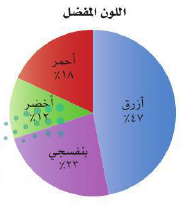  لــ 100 طالب كم عدد الطلاب الذين يفضلون اللون الأزرقيبين الشكل المجاور نتائج مسح لتحديد اللون  المفضل لــ 100 طالب كم عدد الطلاب الذين يفضلون اللون الأزرقيبين الشكل المجاور نتائج مسح لتحديد اللون  المفضل لــ 100 طالب كم عدد الطلاب الذين يفضلون اللون الأزرقيبين الشكل المجاور نتائج مسح لتحديد اللون  المفضل لــ 100 طالب كم عدد الطلاب الذين يفضلون اللون الأزرقيبين الشكل المجاور نتائج مسح لتحديد اللون  المفضل لــ 100 طالب كم عدد الطلاب الذين يفضلون اللون الأزرقيبين الشكل المجاور نتائج مسح لتحديد اللون  المفضل لــ 100 طالب كم عدد الطلاب الذين يفضلون اللون الأزرقيبين الشكل المجاور نتائج مسح لتحديد اللون  المفضل لــ 100 طالب كم عدد الطلاب الذين يفضلون اللون الأزرقيبين الشكل المجاور نتائج مسح لتحديد اللون  المفضل لــ 100 طالب كم عدد الطلاب الذين يفضلون اللون الأزرق17أ47 طالب ب22 طالب جـ15 طالب د5 طلاب 18مساحة المثلث الذي ارتفاعه 6 سم وطول قاعدته 8 سم يساوي مساحة المثلث الذي ارتفاعه 6 سم وطول قاعدته 8 سم يساوي مساحة المثلث الذي ارتفاعه 6 سم وطول قاعدته 8 سم يساوي مساحة المثلث الذي ارتفاعه 6 سم وطول قاعدته 8 سم يساوي مساحة المثلث الذي ارتفاعه 6 سم وطول قاعدته 8 سم يساوي مساحة المثلث الذي ارتفاعه 6 سم وطول قاعدته 8 سم يساوي مساحة المثلث الذي ارتفاعه 6 سم وطول قاعدته 8 سم يساوي مساحة المثلث الذي ارتفاعه 6 سم وطول قاعدته 8 سم يساوي 18أ24 سم 2ب12 سم 2جـ48 سم 2د5 سم 2 19يسمى المثلث المقابل حسب الزوايا 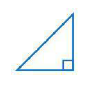 يسمى المثلث المقابل حسب الزوايا يسمى المثلث المقابل حسب الزوايا يسمى المثلث المقابل حسب الزوايا يسمى المثلث المقابل حسب الزوايا يسمى المثلث المقابل حسب الزوايا يسمى المثلث المقابل حسب الزوايا يسمى المثلث المقابل حسب الزوايا 19أحاد الزوايابمنفرج الزاوية جـقائم الزاوية دمستقيم الزاوية20يسمى المثلث المقابل حسب الأضلاع يسمى المثلث المقابل حسب الأضلاع يسمى المثلث المقابل حسب الأضلاع يسمى المثلث المقابل حسب الأضلاع يسمى المثلث المقابل حسب الأضلاع يسمى المثلث المقابل حسب الأضلاع يسمى المثلث المقابل حسب الأضلاع يسمى المثلث المقابل حسب الأضلاع 20أمتطابق الأضلاعبمتطابق الضلعين جـمختلف الأضلاعدقائم الزاوية21في المثلث س ص ع اذا علمت أن  ق < س = 102° ، ق < ص = 44° ، فأن ق < ع يساوي في المثلث س ص ع اذا علمت أن  ق < س = 102° ، ق < ص = 44° ، فأن ق < ع يساوي في المثلث س ص ع اذا علمت أن  ق < س = 102° ، ق < ص = 44° ، فأن ق < ع يساوي في المثلث س ص ع اذا علمت أن  ق < س = 102° ، ق < ص = 44° ، فأن ق < ع يساوي في المثلث س ص ع اذا علمت أن  ق < س = 102° ، ق < ص = 44° ، فأن ق < ع يساوي في المثلث س ص ع اذا علمت أن  ق < س = 102° ، ق < ص = 44° ، فأن ق < ع يساوي في المثلث س ص ع اذا علمت أن  ق < س = 102° ، ق < ص = 44° ، فأن ق < ع يساوي في المثلث س ص ع اذا علمت أن  ق < س = 102° ، ق < ص = 44° ، فأن ق < ع يساوي 21أ54°ب102°جـ34°د74°22أفضل وصف للشكل المقابل هـو أفضل وصف للشكل المقابل هـو أفضل وصف للشكل المقابل هـو أفضل وصف للشكل المقابل هـو أفضل وصف للشكل المقابل هـو أفضل وصف للشكل المقابل هـو أفضل وصف للشكل المقابل هـو أفضل وصف للشكل المقابل هـو 22أمعين بمربع جـشبه منحرف دمستطيل 23قياس الزاوية س في الشكل الرباعي المقابلقياس الزاوية س في الشكل الرباعي المقابلقياس الزاوية س في الشكل الرباعي المقابلقياس الزاوية س في الشكل الرباعي المقابلقياس الزاوية س في الشكل الرباعي المقابلقياس الزاوية س في الشكل الرباعي المقابلقياس الزاوية س في الشكل الرباعي المقابلقياس الزاوية س في الشكل الرباعي المقابل23أ143°ب73°جـ55°د100°24اذا كان المثلث أ ب جـ يشابه المثلث و ه د ، فأوجد قيمة أ جـ حسب المعطيات بالشكل اذا كان المثلث أ ب جـ يشابه المثلث و ه د ، فأوجد قيمة أ جـ حسب المعطيات بالشكل اذا كان المثلث أ ب جـ يشابه المثلث و ه د ، فأوجد قيمة أ جـ حسب المعطيات بالشكل اذا كان المثلث أ ب جـ يشابه المثلث و ه د ، فأوجد قيمة أ جـ حسب المعطيات بالشكل اذا كان المثلث أ ب جـ يشابه المثلث و ه د ، فأوجد قيمة أ جـ حسب المعطيات بالشكل اذا كان المثلث أ ب جـ يشابه المثلث و ه د ، فأوجد قيمة أ جـ حسب المعطيات بالشكل اذا كان المثلث أ ب جـ يشابه المثلث و ه د ، فأوجد قيمة أ جـ حسب المعطيات بالشكل اذا كان المثلث أ ب جـ يشابه المثلث و ه د ، فأوجد قيمة أ جـ حسب المعطيات بالشكل 24أ28 سم ب24 سم جـ21 سم د18 سم 25مجموع زوايا المضلع السباعي الداخلية يساوي مجموع زوايا المضلع السباعي الداخلية يساوي مجموع زوايا المضلع السباعي الداخلية يساوي مجموع زوايا المضلع السباعي الداخلية يساوي مجموع زوايا المضلع السباعي الداخلية يساوي مجموع زوايا المضلع السباعي الداخلية يساوي مجموع زوايا المضلع السباعي الداخلية يساوي مجموع زوايا المضلع السباعي الداخلية يساوي 25أ180°ب540°جـ720°د900°26محيط دائرة طول قطرها 14م يساوي محيط دائرة طول قطرها 14م يساوي محيط دائرة طول قطرها 14م يساوي محيط دائرة طول قطرها 14م يساوي محيط دائرة طول قطرها 14م يساوي محيط دائرة طول قطرها 14م يساوي محيط دائرة طول قطرها 14م يساوي محيط دائرة طول قطرها 14م يساوي 26أ7 م ب14 م جـ22 م د44 م 27رسم سلمان دائرة نصف قطرها 7 سم ، ودائرة أخرى نصف قطرها 14 سم . ما الفرق التقريبي بين مساحتي الدائرتين  ؟رسم سلمان دائرة نصف قطرها 7 سم ، ودائرة أخرى نصف قطرها 14 سم . ما الفرق التقريبي بين مساحتي الدائرتين  ؟رسم سلمان دائرة نصف قطرها 7 سم ، ودائرة أخرى نصف قطرها 14 سم . ما الفرق التقريبي بين مساحتي الدائرتين  ؟رسم سلمان دائرة نصف قطرها 7 سم ، ودائرة أخرى نصف قطرها 14 سم . ما الفرق التقريبي بين مساحتي الدائرتين  ؟رسم سلمان دائرة نصف قطرها 7 سم ، ودائرة أخرى نصف قطرها 14 سم . ما الفرق التقريبي بين مساحتي الدائرتين  ؟رسم سلمان دائرة نصف قطرها 7 سم ، ودائرة أخرى نصف قطرها 14 سم . ما الفرق التقريبي بين مساحتي الدائرتين  ؟رسم سلمان دائرة نصف قطرها 7 سم ، ودائرة أخرى نصف قطرها 14 سم . ما الفرق التقريبي بين مساحتي الدائرتين  ؟رسم سلمان دائرة نصف قطرها 7 سم ، ودائرة أخرى نصف قطرها 14 سم . ما الفرق التقريبي بين مساحتي الدائرتين  ؟27أ462 سم 2ب154 سم 2جـ616 سم 2د254 سم 228مساحة الشكلين الآتيين يساوي مساحة الشكلين الآتيين يساوي مساحة الشكلين الآتيين يساوي مساحة الشكلين الآتيين يساوي مساحة الشكلين الآتيين يساوي مساحة الشكلين الآتيين يساوي مساحة الشكلين الآتيين يساوي مساحة الشكلين الآتيين يساوي 28أ60 م 2ب48 م 2جـ960 م 2د68 م 229يصنف الشكل المقابل على انه يصنف الشكل المقابل على انه يصنف الشكل المقابل على انه يصنف الشكل المقابل على انه يصنف الشكل المقابل على انه يصنف الشكل المقابل على انه يصنف الشكل المقابل على انه يصنف الشكل المقابل على انه 29أالأسطوانة بالمكعب جـالهرمدالمنشور  30متوازي مستطيلات طولة 4 سم وارتفاعه 3 سم وعرضه 5 سم ، فأن حجمه يساوي متوازي مستطيلات طولة 4 سم وارتفاعه 3 سم وعرضه 5 سم ، فأن حجمه يساوي متوازي مستطيلات طولة 4 سم وارتفاعه 3 سم وعرضه 5 سم ، فأن حجمه يساوي متوازي مستطيلات طولة 4 سم وارتفاعه 3 سم وعرضه 5 سم ، فأن حجمه يساوي متوازي مستطيلات طولة 4 سم وارتفاعه 3 سم وعرضه 5 سم ، فأن حجمه يساوي متوازي مستطيلات طولة 4 سم وارتفاعه 3 سم وعرضه 5 سم ، فأن حجمه يساوي متوازي مستطيلات طولة 4 سم وارتفاعه 3 سم وعرضه 5 سم ، فأن حجمه يساوي متوازي مستطيلات طولة 4 سم وارتفاعه 3 سم وعرضه 5 سم ، فأن حجمه يساوي 30أ60 سم3ب12 سم3جـ19 سم3د50 سم331منشور ثلاثي مساحة قاعدتة 12 سم 2 وطول ارتفاعه 3 سم فأن حجمة يساوي منشور ثلاثي مساحة قاعدتة 12 سم 2 وطول ارتفاعه 3 سم فأن حجمة يساوي منشور ثلاثي مساحة قاعدتة 12 سم 2 وطول ارتفاعه 3 سم فأن حجمة يساوي منشور ثلاثي مساحة قاعدتة 12 سم 2 وطول ارتفاعه 3 سم فأن حجمة يساوي منشور ثلاثي مساحة قاعدتة 12 سم 2 وطول ارتفاعه 3 سم فأن حجمة يساوي منشور ثلاثي مساحة قاعدتة 12 سم 2 وطول ارتفاعه 3 سم فأن حجمة يساوي منشور ثلاثي مساحة قاعدتة 12 سم 2 وطول ارتفاعه 3 سم فأن حجمة يساوي منشور ثلاثي مساحة قاعدتة 12 سم 2 وطول ارتفاعه 3 سم فأن حجمة يساوي 31أ36 سم3ب15 سم3جـ9 سم3د24 سم332مجموع احتمال الحادثتان المتتامتان يساوي مجموع احتمال الحادثتان المتتامتان يساوي مجموع احتمال الحادثتان المتتامتان يساوي مجموع احتمال الحادثتان المتتامتان يساوي مجموع احتمال الحادثتان المتتامتان يساوي مجموع احتمال الحادثتان المتتامتان يساوي مجموع احتمال الحادثتان المتتامتان يساوي مجموع احتمال الحادثتان المتتامتان يساوي 32أ1ب2ج3د433الزاوية الحادة قياسها الزاوية الحادة قياسها الزاوية الحادة قياسها الزاوية الحادة قياسها الزاوية الحادة قياسها الزاوية الحادة قياسها الزاوية الحادة قياسها الزاوية الحادة قياسها 33أأقل من 90°ب 90°جدبين 90° و 180°34الأسطوانة لها قاعدتان عبارة عن الأسطوانة لها قاعدتان عبارة عن الأسطوانة لها قاعدتان عبارة عن الأسطوانة لها قاعدتان عبارة عن الأسطوانة لها قاعدتان عبارة عن الأسطوانة لها قاعدتان عبارة عن الأسطوانة لها قاعدتان عبارة عن الأسطوانة لها قاعدتان عبارة عن 34أدائرتين متطابقتينبدائرتين غير متطابقتينجمربع دمثلث 35يمكن التبليط بالمضلع يمكن التبليط بالمضلع يمكن التبليط بالمضلع يمكن التبليط بالمضلع يمكن التبليط بالمضلع يمكن التبليط بالمضلع يمكن التبليط بالمضلع يمكن التبليط بالمضلع 35أالرباعي بالخماسي المنتظمجالسباعي المنتظم دالتساعي المنتظم36شكل رباعي فيه كل ضلعين متقابلين متوازيين ومتطابقين شكل رباعي فيه كل ضلعين متقابلين متوازيين ومتطابقين شكل رباعي فيه كل ضلعين متقابلين متوازيين ومتطابقين شكل رباعي فيه كل ضلعين متقابلين متوازيين ومتطابقين شكل رباعي فيه كل ضلعين متقابلين متوازيين ومتطابقين شكل رباعي فيه كل ضلعين متقابلين متوازيين ومتطابقين شكل رباعي فيه كل ضلعين متقابلين متوازيين ومتطابقين شكل رباعي فيه كل ضلعين متقابلين متوازيين ومتطابقين 36أمتوازي الاضلاع بشبه المنحرف جالهرم دالاسطوانة37قطع مستقيمة تتشكل من تقاطع الوجوه  قطع مستقيمة تتشكل من تقاطع الوجوه  قطع مستقيمة تتشكل من تقاطع الوجوه  قطع مستقيمة تتشكل من تقاطع الوجوه  قطع مستقيمة تتشكل من تقاطع الوجوه  قطع مستقيمة تتشكل من تقاطع الوجوه  قطع مستقيمة تتشكل من تقاطع الوجوه  قطع مستقيمة تتشكل من تقاطع الوجوه  37أالأحرف بالوجوه الجانية جالوجوه العلويهدالرؤوس38يسمى الجزء من الدائرة الذي يحاط بنصفي قطر هو يسمى الجزء من الدائرة الذي يحاط بنصفي قطر هو يسمى الجزء من الدائرة الذي يحاط بنصفي قطر هو يسمى الجزء من الدائرة الذي يحاط بنصفي قطر هو يسمى الجزء من الدائرة الذي يحاط بنصفي قطر هو يسمى الجزء من الدائرة الذي يحاط بنصفي قطر هو يسمى الجزء من الدائرة الذي يحاط بنصفي قطر هو يسمى الجزء من الدائرة الذي يحاط بنصفي قطر هو 38أالقطاع بالشكل المركب جالكرة دالمخروط39شكل مغلق مكون من ثلاث قطع مستقيمة أو أكثر لا تتقاطع مع بعضها هو شكل مغلق مكون من ثلاث قطع مستقيمة أو أكثر لا تتقاطع مع بعضها هو شكل مغلق مكون من ثلاث قطع مستقيمة أو أكثر لا تتقاطع مع بعضها هو شكل مغلق مكون من ثلاث قطع مستقيمة أو أكثر لا تتقاطع مع بعضها هو شكل مغلق مكون من ثلاث قطع مستقيمة أو أكثر لا تتقاطع مع بعضها هو شكل مغلق مكون من ثلاث قطع مستقيمة أو أكثر لا تتقاطع مع بعضها هو شكل مغلق مكون من ثلاث قطع مستقيمة أو أكثر لا تتقاطع مع بعضها هو شكل مغلق مكون من ثلاث قطع مستقيمة أو أكثر لا تتقاطع مع بعضها هو 39أالمضلع بالدائرة جالكرة دالأسطوانة40الشكل الذي ليست له أوجه ولا قاعدة ولا أحرف ولا رؤوس هـو الشكل الذي ليست له أوجه ولا قاعدة ولا أحرف ولا رؤوس هـو الشكل الذي ليست له أوجه ولا قاعدة ولا أحرف ولا رؤوس هـو الشكل الذي ليست له أوجه ولا قاعدة ولا أحرف ولا رؤوس هـو الشكل الذي ليست له أوجه ولا قاعدة ولا أحرف ولا رؤوس هـو الشكل الذي ليست له أوجه ولا قاعدة ولا أحرف ولا رؤوس هـو الشكل الذي ليست له أوجه ولا قاعدة ولا أحرف ولا رؤوس هـو الشكل الذي ليست له أوجه ولا قاعدة ولا أحرف ولا رؤوس هـو 40أالكرةبالمخروطجالهرم د الاسطوانةالمملكة العربية السعودية المادة : رياضياتالمادة : رياضياتالمادة : رياضياتالمادة : رياضياتوزارة التعليم الصف : الأول المتوسطالصف : الأول المتوسطالصف : الأول المتوسطالصف : الأول المتوسطإدارة التعليم بمنطقة الزمن : ساعتان ونصفالزمن : ساعتان ونصفالزمن : ساعتان ونصفالزمن : ساعتان ونصفمتوسطة التاريخ : 20 – 11 - 1443التاريخ : 20 – 11 - 1443التاريخ : 20 – 11 - 1443التاريخ : 20 – 11 - 1443اختبار الدور الأول – الفصل الدراسي الثالث – للعام الدراسي 1443 هـ اختبار الدور الأول – الفصل الدراسي الثالث – للعام الدراسي 1443 هـ اختبار الدور الأول – الفصل الدراسي الثالث – للعام الدراسي 1443 هـ اختبار الدور الأول – الفصل الدراسي الثالث – للعام الدراسي 1443 هـ اختبار الدور الأول – الفصل الدراسي الثالث – للعام الدراسي 1443 هـ اسم الطالب : نموذج الإجابةاسم الطالب : نموذج الإجابةاسم الطالب : نموذج الإجابةرقم الجلوس :40401عند رمي مكعب أرقام، أوجد  ح ( ظهور عدد أكبر من 6 ) بأبسط صورة :عند رمي مكعب أرقام، أوجد  ح ( ظهور عدد أكبر من 6 ) بأبسط صورة :عند رمي مكعب أرقام، أوجد  ح ( ظهور عدد أكبر من 6 ) بأبسط صورة :عند رمي مكعب أرقام، أوجد  ح ( ظهور عدد أكبر من 6 ) بأبسط صورة :عند رمي مكعب أرقام، أوجد  ح ( ظهور عدد أكبر من 6 ) بأبسط صورة :عند رمي مكعب أرقام، أوجد  ح ( ظهور عدد أكبر من 6 ) بأبسط صورة :عند رمي مكعب أرقام، أوجد  ح ( ظهور عدد أكبر من 6 ) بأبسط صورة :عند رمي مكعب أرقام، أوجد  ح ( ظهور عدد أكبر من 6 ) بأبسط صورة :1أبصفر جـد2استعمل القرص الدوار المجاور لإيجاد ح(ب)استعمل القرص الدوار المجاور لإيجاد ح(ب)استعمل القرص الدوار المجاور لإيجاد ح(ب)استعمل القرص الدوار المجاور لإيجاد ح(ب)استعمل القرص الدوار المجاور لإيجاد ح(ب)استعمل القرص الدوار المجاور لإيجاد ح(ب)استعمل القرص الدوار المجاور لإيجاد ح(ب)استعمل القرص الدوار المجاور لإيجاد ح(ب)2أبجـد3يعمل في شركة 14 موظف كما هو مبين في الجدول إذا اختارت الشركة موظف عشوائيا لأداء فريضة الحج على نفقة الشركة فما احتمال أن يكون سائقح(سائق) يعمل في شركة 14 موظف كما هو مبين في الجدول إذا اختارت الشركة موظف عشوائيا لأداء فريضة الحج على نفقة الشركة فما احتمال أن يكون سائقح(سائق) يعمل في شركة 14 موظف كما هو مبين في الجدول إذا اختارت الشركة موظف عشوائيا لأداء فريضة الحج على نفقة الشركة فما احتمال أن يكون سائقح(سائق) يعمل في شركة 14 موظف كما هو مبين في الجدول إذا اختارت الشركة موظف عشوائيا لأداء فريضة الحج على نفقة الشركة فما احتمال أن يكون سائقح(سائق) يعمل في شركة 14 موظف كما هو مبين في الجدول إذا اختارت الشركة موظف عشوائيا لأداء فريضة الحج على نفقة الشركة فما احتمال أن يكون سائقح(سائق) يعمل في شركة 14 موظف كما هو مبين في الجدول إذا اختارت الشركة موظف عشوائيا لأداء فريضة الحج على نفقة الشركة فما احتمال أن يكون سائقح(سائق) يعمل في شركة 14 موظف كما هو مبين في الجدول إذا اختارت الشركة موظف عشوائيا لأداء فريضة الحج على نفقة الشركة فما احتمال أن يكون سائقح(سائق) يعمل في شركة 14 موظف كما هو مبين في الجدول إذا اختارت الشركة موظف عشوائيا لأداء فريضة الحج على نفقة الشركة فما احتمال أن يكون سائقح(سائق) 3أبجـدصفر 4عند إدارة القرص المجاور فإن احتمال أن يستقر المؤشر على عدد اكبر من5 ؟عند إدارة القرص المجاور فإن احتمال أن يستقر المؤشر على عدد اكبر من5 ؟عند إدارة القرص المجاور فإن احتمال أن يستقر المؤشر على عدد اكبر من5 ؟عند إدارة القرص المجاور فإن احتمال أن يستقر المؤشر على عدد اكبر من5 ؟عند إدارة القرص المجاور فإن احتمال أن يستقر المؤشر على عدد اكبر من5 ؟عند إدارة القرص المجاور فإن احتمال أن يستقر المؤشر على عدد اكبر من5 ؟عند إدارة القرص المجاور فإن احتمال أن يستقر المؤشر على عدد اكبر من5 ؟عند إدارة القرص المجاور فإن احتمال أن يستقر المؤشر على عدد اكبر من5 ؟4أبجـد15استعمل مبدأ العد لإيجاد عدد النواتج الممكنة    ( اختيار شهر من أشهر السنة ويوم من أيام الأسبوع )                                             استعمل مبدأ العد لإيجاد عدد النواتج الممكنة    ( اختيار شهر من أشهر السنة ويوم من أيام الأسبوع )                                             استعمل مبدأ العد لإيجاد عدد النواتج الممكنة    ( اختيار شهر من أشهر السنة ويوم من أيام الأسبوع )                                             استعمل مبدأ العد لإيجاد عدد النواتج الممكنة    ( اختيار شهر من أشهر السنة ويوم من أيام الأسبوع )                                             استعمل مبدأ العد لإيجاد عدد النواتج الممكنة    ( اختيار شهر من أشهر السنة ويوم من أيام الأسبوع )                                             استعمل مبدأ العد لإيجاد عدد النواتج الممكنة    ( اختيار شهر من أشهر السنة ويوم من أيام الأسبوع )                                             استعمل مبدأ العد لإيجاد عدد النواتج الممكنة    ( اختيار شهر من أشهر السنة ويوم من أيام الأسبوع )                                             استعمل مبدأ العد لإيجاد عدد النواتج الممكنة    ( اختيار شهر من أشهر السنة ويوم من أيام الأسبوع )                                             5أ84ب72جـ60د246استعل مبدأ العد لإيجاد عدد النواتج الممكنة (اختيار حيوان من بين كل من 7 قطط و 3 فيلة و 6 أرانب )استعل مبدأ العد لإيجاد عدد النواتج الممكنة (اختيار حيوان من بين كل من 7 قطط و 3 فيلة و 6 أرانب )استعل مبدأ العد لإيجاد عدد النواتج الممكنة (اختيار حيوان من بين كل من 7 قطط و 3 فيلة و 6 أرانب )استعل مبدأ العد لإيجاد عدد النواتج الممكنة (اختيار حيوان من بين كل من 7 قطط و 3 فيلة و 6 أرانب )استعل مبدأ العد لإيجاد عدد النواتج الممكنة (اختيار حيوان من بين كل من 7 قطط و 3 فيلة و 6 أرانب )استعل مبدأ العد لإيجاد عدد النواتج الممكنة (اختيار حيوان من بين كل من 7 قطط و 3 فيلة و 6 أرانب )استعل مبدأ العد لإيجاد عدد النواتج الممكنة (اختيار حيوان من بين كل من 7 قطط و 3 فيلة و 6 أرانب )استعل مبدأ العد لإيجاد عدد النواتج الممكنة (اختيار حيوان من بين كل من 7 قطط و 3 فيلة و 6 أرانب )6أ16ب27جـ45د1267إذا كان احتمال تساقط الأمطار ليوم غدًا هو 60% فإن احتمال عدم تساقطها ( المتممة ) هوإذا كان احتمال تساقط الأمطار ليوم غدًا هو 60% فإن احتمال عدم تساقطها ( المتممة ) هوإذا كان احتمال تساقط الأمطار ليوم غدًا هو 60% فإن احتمال عدم تساقطها ( المتممة ) هوإذا كان احتمال تساقط الأمطار ليوم غدًا هو 60% فإن احتمال عدم تساقطها ( المتممة ) هوإذا كان احتمال تساقط الأمطار ليوم غدًا هو 60% فإن احتمال عدم تساقطها ( المتممة ) هوإذا كان احتمال تساقط الأمطار ليوم غدًا هو 60% فإن احتمال عدم تساقطها ( المتممة ) هوإذا كان احتمال تساقط الأمطار ليوم غدًا هو 60% فإن احتمال عدم تساقطها ( المتممة ) هوإذا كان احتمال تساقط الأمطار ليوم غدًا هو 60% فإن احتمال عدم تساقطها ( المتممة ) هو7أ40°ب90°جـ120°د180°8أي مما يأتي لا يعد من أسماء الزاوية المبينة في الشكل المجاورأي مما يأتي لا يعد من أسماء الزاوية المبينة في الشكل المجاورأي مما يأتي لا يعد من أسماء الزاوية المبينة في الشكل المجاورأي مما يأتي لا يعد من أسماء الزاوية المبينة في الشكل المجاورأي مما يأتي لا يعد من أسماء الزاوية المبينة في الشكل المجاورأي مما يأتي لا يعد من أسماء الزاوية المبينة في الشكل المجاورأي مما يأتي لا يعد من أسماء الزاوية المبينة في الشكل المجاورأي مما يأتي لا يعد من أسماء الزاوية المبينة في الشكل المجاور8أ< ر ت ل ب< ل ت ر جـ< 1د< ت ر ل9قياس الزاوية القائمة هـو   قياس الزاوية القائمة هـو   قياس الزاوية القائمة هـو   قياس الزاوية القائمة هـو   قياس الزاوية القائمة هـو   قياس الزاوية القائمة هـو   قياس الزاوية القائمة هـو   قياس الزاوية القائمة هـو   9أ30°ب90°جـ120°د180°10من خلال الشكل المجاور، أي العبارات التالية صحيحةمن خلال الشكل المجاور، أي العبارات التالية صحيحةمن خلال الشكل المجاور، أي العبارات التالية صحيحةمن خلال الشكل المجاور، أي العبارات التالية صحيحةمن خلال الشكل المجاور، أي العبارات التالية صحيحةمن خلال الشكل المجاور، أي العبارات التالية صحيحةمن خلال الشكل المجاور، أي العبارات التالية صحيحةمن خلال الشكل المجاور، أي العبارات التالية صحيحة10أالزاويتان < 1 ، < 4 متجاورتان بالزاويتان < 2 ، < 3 متجاورتان جـالزاويتان < 3 ،< 4 متقابلتان بالرأسدالزاويتان < 1 ، < 3 متجاورتان11حدد نوع الزوايا   في الشكل المجاور   ؟حدد نوع الزوايا   في الشكل المجاور   ؟حدد نوع الزوايا   في الشكل المجاور   ؟حدد نوع الزوايا   في الشكل المجاور   ؟حدد نوع الزوايا   في الشكل المجاور   ؟حدد نوع الزوايا   في الشكل المجاور   ؟حدد نوع الزوايا   في الشكل المجاور   ؟حدد نوع الزوايا   في الشكل المجاور   ؟11أمتكاملتانبمتتامتانجمتطابقتاندمتناظرتان12الزاويتان   < 1 ، < 2 الزاويتان   < 1 ، < 2 الزاويتان   < 1 ، < 2 الزاويتان   < 1 ، < 2 الزاويتان   < 1 ، < 2 الزاويتان   < 1 ، < 2 الزاويتان   < 1 ، < 2 الزاويتان   < 1 ، < 2 12أمتكاملتانبمستقيمة جمتقابلتان بالرأسدغير متجاورتان13قيمة المجهول س في القطاع الدائري المقابل يساوي قيمة المجهول س في القطاع الدائري المقابل يساوي قيمة المجهول س في القطاع الدائري المقابل يساوي قيمة المجهول س في القطاع الدائري المقابل يساوي قيمة المجهول س في القطاع الدائري المقابل يساوي قيمة المجهول س في القطاع الدائري المقابل يساوي قيمة المجهول س في القطاع الدائري المقابل يساوي قيمة المجهول س في القطاع الدائري المقابل يساوي 13أ10 %ب15 %جـ20%د25 %14قياس الزاوية < 1 في الشكل المقابل يساوي قياس الزاوية < 1 في الشكل المقابل يساوي قياس الزاوية < 1 في الشكل المقابل يساوي قياس الزاوية < 1 في الشكل المقابل يساوي قياس الزاوية < 1 في الشكل المقابل يساوي قياس الزاوية < 1 في الشكل المقابل يساوي قياس الزاوية < 1 في الشكل المقابل يساوي قياس الزاوية < 1 في الشكل المقابل يساوي 14أ120 °ب100°جـ80°د60°15ما قيمة س في الشكلين المتشابهين ما قيمة س في الشكلين المتشابهين ما قيمة س في الشكلين المتشابهين ما قيمة س في الشكلين المتشابهين ما قيمة س في الشكلين المتشابهين ما قيمة س في الشكلين المتشابهين ما قيمة س في الشكلين المتشابهين ما قيمة س في الشكلين المتشابهين 15أ 1 م ب2 م جـ2.5 م د3 م16قياس الزاوية س في الشكل أدناه ؟ قياس الزاوية س في الشكل أدناه ؟ قياس الزاوية س في الشكل أدناه ؟ قياس الزاوية س في الشكل أدناه ؟ قياس الزاوية س في الشكل أدناه ؟ قياس الزاوية س في الشكل أدناه ؟ قياس الزاوية س في الشكل أدناه ؟ قياس الزاوية س في الشكل أدناه ؟ 16أ40°ب140°جـ50°د105°17يبين الشكل المجاور نتائج مسح لتحديد اللون المفضل  لــ 100 طالب كم عدد الطلاب الذين يفضلون اللون الأزرقيبين الشكل المجاور نتائج مسح لتحديد اللون المفضل  لــ 100 طالب كم عدد الطلاب الذين يفضلون اللون الأزرقيبين الشكل المجاور نتائج مسح لتحديد اللون المفضل  لــ 100 طالب كم عدد الطلاب الذين يفضلون اللون الأزرقيبين الشكل المجاور نتائج مسح لتحديد اللون المفضل  لــ 100 طالب كم عدد الطلاب الذين يفضلون اللون الأزرقيبين الشكل المجاور نتائج مسح لتحديد اللون المفضل  لــ 100 طالب كم عدد الطلاب الذين يفضلون اللون الأزرقيبين الشكل المجاور نتائج مسح لتحديد اللون المفضل  لــ 100 طالب كم عدد الطلاب الذين يفضلون اللون الأزرقيبين الشكل المجاور نتائج مسح لتحديد اللون المفضل  لــ 100 طالب كم عدد الطلاب الذين يفضلون اللون الأزرقيبين الشكل المجاور نتائج مسح لتحديد اللون المفضل  لــ 100 طالب كم عدد الطلاب الذين يفضلون اللون الأزرق17أ47 طالب ب22 طالب جـ15 طالب د5 طلاب 18مساحة المثلث الذي ارتفاعه 6 سم وطول قاعدته 8 سم يساوي مساحة المثلث الذي ارتفاعه 6 سم وطول قاعدته 8 سم يساوي مساحة المثلث الذي ارتفاعه 6 سم وطول قاعدته 8 سم يساوي مساحة المثلث الذي ارتفاعه 6 سم وطول قاعدته 8 سم يساوي مساحة المثلث الذي ارتفاعه 6 سم وطول قاعدته 8 سم يساوي مساحة المثلث الذي ارتفاعه 6 سم وطول قاعدته 8 سم يساوي مساحة المثلث الذي ارتفاعه 6 سم وطول قاعدته 8 سم يساوي مساحة المثلث الذي ارتفاعه 6 سم وطول قاعدته 8 سم يساوي 18أ24 سم 2ب12 سم 2جـ48 سم 2د5 سم 2 19يسمى المثلث المقابل حسب الزوايا يسمى المثلث المقابل حسب الزوايا يسمى المثلث المقابل حسب الزوايا يسمى المثلث المقابل حسب الزوايا يسمى المثلث المقابل حسب الزوايا يسمى المثلث المقابل حسب الزوايا يسمى المثلث المقابل حسب الزوايا يسمى المثلث المقابل حسب الزوايا 19أحاد الزاويابمنفرج الزاوية جـقائم الزاوية دمستقيم الزاوية20يسمى المثلث المقابل حسب الأضلاع يسمى المثلث المقابل حسب الأضلاع يسمى المثلث المقابل حسب الأضلاع يسمى المثلث المقابل حسب الأضلاع يسمى المثلث المقابل حسب الأضلاع يسمى المثلث المقابل حسب الأضلاع يسمى المثلث المقابل حسب الأضلاع يسمى المثلث المقابل حسب الأضلاع 20أمتطابق الأضلاعبمتطابق الضلعين جـمختلف الأضلاعدقائم الزاوية21في المثلث س ص ع اذا علمت أن  ق < س = 102° ، ق < ص = 44° ، فأن ق < ع يساوي في المثلث س ص ع اذا علمت أن  ق < س = 102° ، ق < ص = 44° ، فأن ق < ع يساوي في المثلث س ص ع اذا علمت أن  ق < س = 102° ، ق < ص = 44° ، فأن ق < ع يساوي في المثلث س ص ع اذا علمت أن  ق < س = 102° ، ق < ص = 44° ، فأن ق < ع يساوي في المثلث س ص ع اذا علمت أن  ق < س = 102° ، ق < ص = 44° ، فأن ق < ع يساوي في المثلث س ص ع اذا علمت أن  ق < س = 102° ، ق < ص = 44° ، فأن ق < ع يساوي في المثلث س ص ع اذا علمت أن  ق < س = 102° ، ق < ص = 44° ، فأن ق < ع يساوي في المثلث س ص ع اذا علمت أن  ق < س = 102° ، ق < ص = 44° ، فأن ق < ع يساوي 21أ54°ب102°جـ34°د74°22أفضل وصف للشكل المقابل هـو أفضل وصف للشكل المقابل هـو أفضل وصف للشكل المقابل هـو أفضل وصف للشكل المقابل هـو أفضل وصف للشكل المقابل هـو أفضل وصف للشكل المقابل هـو أفضل وصف للشكل المقابل هـو أفضل وصف للشكل المقابل هـو 22أمعين بمربع جـشبه منحرف دمستطيل 23قياس الزاوية س في الشكل الرباعي المقابلقياس الزاوية س في الشكل الرباعي المقابلقياس الزاوية س في الشكل الرباعي المقابلقياس الزاوية س في الشكل الرباعي المقابلقياس الزاوية س في الشكل الرباعي المقابلقياس الزاوية س في الشكل الرباعي المقابلقياس الزاوية س في الشكل الرباعي المقابلقياس الزاوية س في الشكل الرباعي المقابل23أ143°ب73°جـ55°د100°24اذا كان المثلث أ ب جـ يشابه المثلث و ه د ، فأوجد قيمة أ جـ حسب المعطيات بالشكل اذا كان المثلث أ ب جـ يشابه المثلث و ه د ، فأوجد قيمة أ جـ حسب المعطيات بالشكل اذا كان المثلث أ ب جـ يشابه المثلث و ه د ، فأوجد قيمة أ جـ حسب المعطيات بالشكل اذا كان المثلث أ ب جـ يشابه المثلث و ه د ، فأوجد قيمة أ جـ حسب المعطيات بالشكل اذا كان المثلث أ ب جـ يشابه المثلث و ه د ، فأوجد قيمة أ جـ حسب المعطيات بالشكل اذا كان المثلث أ ب جـ يشابه المثلث و ه د ، فأوجد قيمة أ جـ حسب المعطيات بالشكل اذا كان المثلث أ ب جـ يشابه المثلث و ه د ، فأوجد قيمة أ جـ حسب المعطيات بالشكل اذا كان المثلث أ ب جـ يشابه المثلث و ه د ، فأوجد قيمة أ جـ حسب المعطيات بالشكل 24أ28 سم ب24 سم جـ21 سم د18 سم 25مجموع زوايا المضلع السباعي الداخلية يساوي مجموع زوايا المضلع السباعي الداخلية يساوي مجموع زوايا المضلع السباعي الداخلية يساوي مجموع زوايا المضلع السباعي الداخلية يساوي مجموع زوايا المضلع السباعي الداخلية يساوي مجموع زوايا المضلع السباعي الداخلية يساوي مجموع زوايا المضلع السباعي الداخلية يساوي مجموع زوايا المضلع السباعي الداخلية يساوي 25أ180°ب540°جـ720°د900°26محيط دائرة طول قطرها 14م يساوي محيط دائرة طول قطرها 14م يساوي محيط دائرة طول قطرها 14م يساوي محيط دائرة طول قطرها 14م يساوي محيط دائرة طول قطرها 14م يساوي محيط دائرة طول قطرها 14م يساوي محيط دائرة طول قطرها 14م يساوي محيط دائرة طول قطرها 14م يساوي 26أ7 م ب14 م جـ22 م د44 م 27رسم سلمان دائرة نصف قطرها 7 سم ، ودائرة أخرى نصف قطرها 14 سم . ما الفرق التقريبي بين مساحتي الدائرتين  ؟رسم سلمان دائرة نصف قطرها 7 سم ، ودائرة أخرى نصف قطرها 14 سم . ما الفرق التقريبي بين مساحتي الدائرتين  ؟رسم سلمان دائرة نصف قطرها 7 سم ، ودائرة أخرى نصف قطرها 14 سم . ما الفرق التقريبي بين مساحتي الدائرتين  ؟رسم سلمان دائرة نصف قطرها 7 سم ، ودائرة أخرى نصف قطرها 14 سم . ما الفرق التقريبي بين مساحتي الدائرتين  ؟رسم سلمان دائرة نصف قطرها 7 سم ، ودائرة أخرى نصف قطرها 14 سم . ما الفرق التقريبي بين مساحتي الدائرتين  ؟رسم سلمان دائرة نصف قطرها 7 سم ، ودائرة أخرى نصف قطرها 14 سم . ما الفرق التقريبي بين مساحتي الدائرتين  ؟رسم سلمان دائرة نصف قطرها 7 سم ، ودائرة أخرى نصف قطرها 14 سم . ما الفرق التقريبي بين مساحتي الدائرتين  ؟رسم سلمان دائرة نصف قطرها 7 سم ، ودائرة أخرى نصف قطرها 14 سم . ما الفرق التقريبي بين مساحتي الدائرتين  ؟27أ462 سم 2ب154 سم 2جـ616 سم 2د254 سم 228مساحة الشكلين الآتيين يساوي مساحة الشكلين الآتيين يساوي مساحة الشكلين الآتيين يساوي مساحة الشكلين الآتيين يساوي مساحة الشكلين الآتيين يساوي مساحة الشكلين الآتيين يساوي مساحة الشكلين الآتيين يساوي مساحة الشكلين الآتيين يساوي 28أ60 م 2ب48 م 2جـ960 م 2د68 م 229يصنف الشكل المقابل على انه يصنف الشكل المقابل على انه يصنف الشكل المقابل على انه يصنف الشكل المقابل على انه يصنف الشكل المقابل على انه يصنف الشكل المقابل على انه يصنف الشكل المقابل على انه يصنف الشكل المقابل على انه 29أالأسطوانة بالمكعب جـالهرمدالمنشور  30متوازي مستطيلات طولة 4 سم وارتفاعه 3 سم وعرضه 5 سم ، فأن حجمه يساوي متوازي مستطيلات طولة 4 سم وارتفاعه 3 سم وعرضه 5 سم ، فأن حجمه يساوي متوازي مستطيلات طولة 4 سم وارتفاعه 3 سم وعرضه 5 سم ، فأن حجمه يساوي متوازي مستطيلات طولة 4 سم وارتفاعه 3 سم وعرضه 5 سم ، فأن حجمه يساوي متوازي مستطيلات طولة 4 سم وارتفاعه 3 سم وعرضه 5 سم ، فأن حجمه يساوي متوازي مستطيلات طولة 4 سم وارتفاعه 3 سم وعرضه 5 سم ، فأن حجمه يساوي متوازي مستطيلات طولة 4 سم وارتفاعه 3 سم وعرضه 5 سم ، فأن حجمه يساوي متوازي مستطيلات طولة 4 سم وارتفاعه 3 سم وعرضه 5 سم ، فأن حجمه يساوي 30أ60 سم3ب12 سم3جـ19 سم3د50 سم331منشور ثلاثي مساحة قاعدتة 12 سم 2 وطول ارتفاعه 3 سم فأن حجمة يساوي منشور ثلاثي مساحة قاعدتة 12 سم 2 وطول ارتفاعه 3 سم فأن حجمة يساوي منشور ثلاثي مساحة قاعدتة 12 سم 2 وطول ارتفاعه 3 سم فأن حجمة يساوي منشور ثلاثي مساحة قاعدتة 12 سم 2 وطول ارتفاعه 3 سم فأن حجمة يساوي منشور ثلاثي مساحة قاعدتة 12 سم 2 وطول ارتفاعه 3 سم فأن حجمة يساوي منشور ثلاثي مساحة قاعدتة 12 سم 2 وطول ارتفاعه 3 سم فأن حجمة يساوي منشور ثلاثي مساحة قاعدتة 12 سم 2 وطول ارتفاعه 3 سم فأن حجمة يساوي منشور ثلاثي مساحة قاعدتة 12 سم 2 وطول ارتفاعه 3 سم فأن حجمة يساوي 31أ36 سم3ب15 سم3جـ9 سم3د24 سم332مجموع احتمال الحادثتان المتتامتان يساوي مجموع احتمال الحادثتان المتتامتان يساوي مجموع احتمال الحادثتان المتتامتان يساوي مجموع احتمال الحادثتان المتتامتان يساوي مجموع احتمال الحادثتان المتتامتان يساوي مجموع احتمال الحادثتان المتتامتان يساوي مجموع احتمال الحادثتان المتتامتان يساوي مجموع احتمال الحادثتان المتتامتان يساوي 32أ1ب2ج3د433الزاوية الحادة قياسها الزاوية الحادة قياسها الزاوية الحادة قياسها الزاوية الحادة قياسها الزاوية الحادة قياسها الزاوية الحادة قياسها الزاوية الحادة قياسها الزاوية الحادة قياسها 33أأقل من 90°ب 90°جدبين 90° و 180°34الأسطوانة لها قاعدتان عبارة عن الأسطوانة لها قاعدتان عبارة عن الأسطوانة لها قاعدتان عبارة عن الأسطوانة لها قاعدتان عبارة عن الأسطوانة لها قاعدتان عبارة عن الأسطوانة لها قاعدتان عبارة عن الأسطوانة لها قاعدتان عبارة عن الأسطوانة لها قاعدتان عبارة عن 34أدائرتين متطابقتينبدائرتين غير متطابقتينجمربعيندمثلثين35يمكن التبليط بالمضلع يمكن التبليط بالمضلع يمكن التبليط بالمضلع يمكن التبليط بالمضلع يمكن التبليط بالمضلع يمكن التبليط بالمضلع يمكن التبليط بالمضلع يمكن التبليط بالمضلع 35أالرباعي بالخماسي المنتظمجالسباعي المنتظم دالتساعي المنتظم36شكل رباعي فيه كل ضلعين متقابلين متوازيين ومتطابقين شكل رباعي فيه كل ضلعين متقابلين متوازيين ومتطابقين شكل رباعي فيه كل ضلعين متقابلين متوازيين ومتطابقين شكل رباعي فيه كل ضلعين متقابلين متوازيين ومتطابقين شكل رباعي فيه كل ضلعين متقابلين متوازيين ومتطابقين شكل رباعي فيه كل ضلعين متقابلين متوازيين ومتطابقين شكل رباعي فيه كل ضلعين متقابلين متوازيين ومتطابقين شكل رباعي فيه كل ضلعين متقابلين متوازيين ومتطابقين 36أمتوازي الاضلاع بشبه المنحرف جالهرم دالاسطوانة37قطع مستقيمة تتشكل من تقاطع الوجوه  قطع مستقيمة تتشكل من تقاطع الوجوه  قطع مستقيمة تتشكل من تقاطع الوجوه  قطع مستقيمة تتشكل من تقاطع الوجوه  قطع مستقيمة تتشكل من تقاطع الوجوه  قطع مستقيمة تتشكل من تقاطع الوجوه  قطع مستقيمة تتشكل من تقاطع الوجوه  قطع مستقيمة تتشكل من تقاطع الوجوه  37أالأحرف بالوجوه الجانية جالوجوة العلويةدالرؤوس38يسمى الجزء من الدائرة الذي يحاط بنصفي قطر هو يسمى الجزء من الدائرة الذي يحاط بنصفي قطر هو يسمى الجزء من الدائرة الذي يحاط بنصفي قطر هو يسمى الجزء من الدائرة الذي يحاط بنصفي قطر هو يسمى الجزء من الدائرة الذي يحاط بنصفي قطر هو يسمى الجزء من الدائرة الذي يحاط بنصفي قطر هو يسمى الجزء من الدائرة الذي يحاط بنصفي قطر هو يسمى الجزء من الدائرة الذي يحاط بنصفي قطر هو 38أالقطاع بالشكل المركب جالكرة دالمخروط39شكل مغلق مكون من ثلاث قطع مستقيمة أو أكثر لا تتقاطع مع بعضها هو شكل مغلق مكون من ثلاث قطع مستقيمة أو أكثر لا تتقاطع مع بعضها هو شكل مغلق مكون من ثلاث قطع مستقيمة أو أكثر لا تتقاطع مع بعضها هو شكل مغلق مكون من ثلاث قطع مستقيمة أو أكثر لا تتقاطع مع بعضها هو شكل مغلق مكون من ثلاث قطع مستقيمة أو أكثر لا تتقاطع مع بعضها هو شكل مغلق مكون من ثلاث قطع مستقيمة أو أكثر لا تتقاطع مع بعضها هو شكل مغلق مكون من ثلاث قطع مستقيمة أو أكثر لا تتقاطع مع بعضها هو شكل مغلق مكون من ثلاث قطع مستقيمة أو أكثر لا تتقاطع مع بعضها هو 39أالمضلع بالدائرة جالكرة دالأسطوانة40الشكل الذي ليست له أوجه ولا قاعدة ولا أحرف ولا رؤوس هـو الشكل الذي ليست له أوجه ولا قاعدة ولا أحرف ولا رؤوس هـو الشكل الذي ليست له أوجه ولا قاعدة ولا أحرف ولا رؤوس هـو الشكل الذي ليست له أوجه ولا قاعدة ولا أحرف ولا رؤوس هـو الشكل الذي ليست له أوجه ولا قاعدة ولا أحرف ولا رؤوس هـو الشكل الذي ليست له أوجه ولا قاعدة ولا أحرف ولا رؤوس هـو الشكل الذي ليست له أوجه ولا قاعدة ولا أحرف ولا رؤوس هـو الشكل الذي ليست له أوجه ولا قاعدة ولا أحرف ولا رؤوس هـو 40أالكرة بالمخروط جالهرم دالاسطوانةالمملكة العربية السعوديةوزارة التعليمإدارة التعليم بمنطقة متوسطة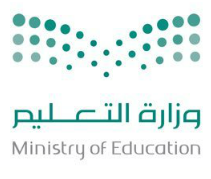 المادة : رياضياتزمن الاختبار : ساعتان ونصفعدد الأسئلة :عدد الصفحات :اختبار نهائي لمادة الرياضيات الصف الأول متوسط  الفصل الدراسي الثالث  ( الدور الأول ) لعام 1443هـاختبار نهائي لمادة الرياضيات الصف الأول متوسط  الفصل الدراسي الثالث  ( الدور الأول ) لعام 1443هـاختبار نهائي لمادة الرياضيات الصف الأول متوسط  الفصل الدراسي الثالث  ( الدور الأول ) لعام 1443هـ1)ما احتمال الحصول على عدد فردي عند رمي مكعب أرقام مرة واحدة ؟ما احتمال الحصول على عدد فردي عند رمي مكعب أرقام مرة واحدة ؟ما احتمال الحصول على عدد فردي عند رمي مكعب أرقام مرة واحدة ؟ما احتمال الحصول على عدد فردي عند رمي مكعب أرقام مرة واحدة ؟ما احتمال الحصول على عدد فردي عند رمي مكعب أرقام مرة واحدة ؟ما احتمال الحصول على عدد فردي عند رمي مكعب أرقام مرة واحدة ؟ما احتمال الحصول على عدد فردي عند رمي مكعب أرقام مرة واحدة ؟ما احتمال الحصول على عدد فردي عند رمي مكعب أرقام مرة واحدة ؟1)أ)ب)جـ)٣د)٢2)اوجد عدد النواتج  باستعمال مبدأ العد الأساسي لـِ :  اختيار شهر من أشهر السنة ويوم من أيام الأسبوع  ؟اوجد عدد النواتج  باستعمال مبدأ العد الأساسي لـِ :  اختيار شهر من أشهر السنة ويوم من أيام الأسبوع  ؟اوجد عدد النواتج  باستعمال مبدأ العد الأساسي لـِ :  اختيار شهر من أشهر السنة ويوم من أيام الأسبوع  ؟اوجد عدد النواتج  باستعمال مبدأ العد الأساسي لـِ :  اختيار شهر من أشهر السنة ويوم من أيام الأسبوع  ؟اوجد عدد النواتج  باستعمال مبدأ العد الأساسي لـِ :  اختيار شهر من أشهر السنة ويوم من أيام الأسبوع  ؟اوجد عدد النواتج  باستعمال مبدأ العد الأساسي لـِ :  اختيار شهر من أشهر السنة ويوم من أيام الأسبوع  ؟اوجد عدد النواتج  باستعمال مبدأ العد الأساسي لـِ :  اختيار شهر من أشهر السنة ويوم من أيام الأسبوع  ؟اوجد عدد النواتج  باستعمال مبدأ العد الأساسي لـِ :  اختيار شهر من أشهر السنة ويوم من أيام الأسبوع  ؟2)أ)12ب)7جـ)84د)193)ما نوع الزاوية التي قياسها 45  ؟ما نوع الزاوية التي قياسها 45  ؟ما نوع الزاوية التي قياسها 45  ؟ما نوع الزاوية التي قياسها 45  ؟ما نوع الزاوية التي قياسها 45  ؟ما نوع الزاوية التي قياسها 45  ؟ما نوع الزاوية التي قياسها 45  ؟ما نوع الزاوية التي قياسها 45  ؟3)أ)حادةب)مستقيمةجـ)منفرجةد)قائمة4)أوجد قيمة س  في الشكل المقابل ؟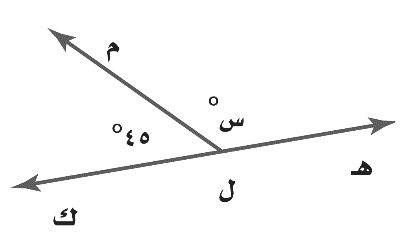 أوجد قيمة س  في الشكل المقابل ؟أوجد قيمة س  في الشكل المقابل ؟أوجد قيمة س  في الشكل المقابل ؟أوجد قيمة س  في الشكل المقابل ؟أوجد قيمة س  في الشكل المقابل ؟أوجد قيمة س  في الشكل المقابل ؟أوجد قيمة س  في الشكل المقابل ؟4)أ)45 ب)135 جـ)225 د)90 ٥) ما قياس زاوية قطاع دائري يمثل   ٢5 %  من الدائرة؟ ما قياس زاوية قطاع دائري يمثل   ٢5 %  من الدائرة؟ ما قياس زاوية قطاع دائري يمثل   ٢5 %  من الدائرة؟ ما قياس زاوية قطاع دائري يمثل   ٢5 %  من الدائرة؟ ما قياس زاوية قطاع دائري يمثل   ٢5 %  من الدائرة؟ ما قياس زاوية قطاع دائري يمثل   ٢5 %  من الدائرة؟ ما قياس زاوية قطاع دائري يمثل   ٢5 %  من الدائرة؟ ما قياس زاوية قطاع دائري يمثل   ٢5 %  من الدائرة؟٥)أ)9 ب)25 جـ)90 د)335  ٦)أي مما يأتي لا يعدّ من أسماء الزاوية في الشكل المجاور ؟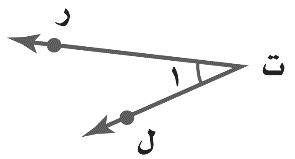 أي مما يأتي لا يعدّ من أسماء الزاوية في الشكل المجاور ؟أي مما يأتي لا يعدّ من أسماء الزاوية في الشكل المجاور ؟أي مما يأتي لا يعدّ من أسماء الزاوية في الشكل المجاور ؟أي مما يأتي لا يعدّ من أسماء الزاوية في الشكل المجاور ؟أي مما يأتي لا يعدّ من أسماء الزاوية في الشكل المجاور ؟أي مما يأتي لا يعدّ من أسماء الزاوية في الشكل المجاور ؟أي مما يأتي لا يعدّ من أسماء الزاوية في الشكل المجاور ؟٦)أ)ر ت ل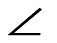 ب)1جـ)ل ت رد)ت ر ل7) صنِّف الشكل الرباعي المجاور بأفضل اسم يصفه ؟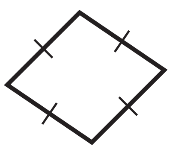  صنِّف الشكل الرباعي المجاور بأفضل اسم يصفه ؟ صنِّف الشكل الرباعي المجاور بأفضل اسم يصفه ؟ صنِّف الشكل الرباعي المجاور بأفضل اسم يصفه ؟ صنِّف الشكل الرباعي المجاور بأفضل اسم يصفه ؟ صنِّف الشكل الرباعي المجاور بأفضل اسم يصفه ؟ صنِّف الشكل الرباعي المجاور بأفضل اسم يصفه ؟ صنِّف الشكل الرباعي المجاور بأفضل اسم يصفه ؟7)أ)معين ب)مربعجـ)متوازي اضلاعد)شبه منحرف8)ما المضلع المنتظم فيما يأتي الذي يمكن أن يشكل نموذج تبليط ؟ما المضلع المنتظم فيما يأتي الذي يمكن أن يشكل نموذج تبليط ؟ما المضلع المنتظم فيما يأتي الذي يمكن أن يشكل نموذج تبليط ؟ما المضلع المنتظم فيما يأتي الذي يمكن أن يشكل نموذج تبليط ؟ما المضلع المنتظم فيما يأتي الذي يمكن أن يشكل نموذج تبليط ؟ما المضلع المنتظم فيما يأتي الذي يمكن أن يشكل نموذج تبليط ؟ما المضلع المنتظم فيما يأتي الذي يمكن أن يشكل نموذج تبليط ؟ما المضلع المنتظم فيما يأتي الذي يمكن أن يشكل نموذج تبليط ؟8)أ)الخماسي ب)الثمانيجـ)المربعد)العشاري9) أي الأشكال الآتية يمثّل مضلعًا منتظمًا ؟أي الأشكال الآتية يمثّل مضلعًا منتظمًا ؟أي الأشكال الآتية يمثّل مضلعًا منتظمًا ؟أي الأشكال الآتية يمثّل مضلعًا منتظمًا ؟أي الأشكال الآتية يمثّل مضلعًا منتظمًا ؟أي الأشكال الآتية يمثّل مضلعًا منتظمًا ؟أي الأشكال الآتية يمثّل مضلعًا منتظمًا ؟أي الأشكال الآتية يمثّل مضلعًا منتظمًا ؟أ)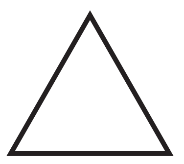 ب)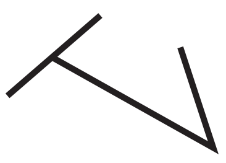 جـ)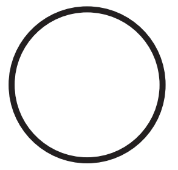 د)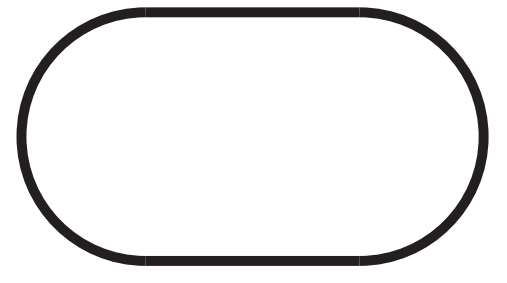 10)صنّف المثلث المجاور بحسب زواياه و أضلاعه : 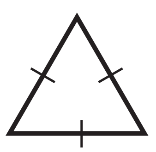 صنّف المثلث المجاور بحسب زواياه و أضلاعه : صنّف المثلث المجاور بحسب زواياه و أضلاعه : صنّف المثلث المجاور بحسب زواياه و أضلاعه : صنّف المثلث المجاور بحسب زواياه و أضلاعه : صنّف المثلث المجاور بحسب زواياه و أضلاعه : صنّف المثلث المجاور بحسب زواياه و أضلاعه : صنّف المثلث المجاور بحسب زواياه و أضلاعه : 10)أ)حاد الزوايا ، متطابق الأضلاعب)قائم الزاوية ، متطابق الأضلاعجـ)منفرج الزاوية ، متطابق الضلعيند)منفرج الزاوية ، متطابق الأضلاع11)ما قياس الزاوية في المضلع العشاري المنتظم ؟ما قياس الزاوية في المضلع العشاري المنتظم ؟ما قياس الزاوية في المضلع العشاري المنتظم ؟ما قياس الزاوية في المضلع العشاري المنتظم ؟ما قياس الزاوية في المضلع العشاري المنتظم ؟ما قياس الزاوية في المضلع العشاري المنتظم ؟ما قياس الزاوية في المضلع العشاري المنتظم ؟ما قياس الزاوية في المضلع العشاري المنتظم ؟11)أ)225 ب)180 جـ)162 د)144 12) الزاويتين المتتامتان مجموع قياسهما يساوي :الزاويتين المتتامتان مجموع قياسهما يساوي :الزاويتين المتتامتان مجموع قياسهما يساوي :الزاويتين المتتامتان مجموع قياسهما يساوي :الزاويتين المتتامتان مجموع قياسهما يساوي :الزاويتين المتتامتان مجموع قياسهما يساوي :الزاويتين المتتامتان مجموع قياسهما يساوي :الزاويتين المتتامتان مجموع قياسهما يساوي :12) أ)45 ب)90  جـ)180 د)360 13)أوجد القيمة المجهولة في الشكل المقابل : 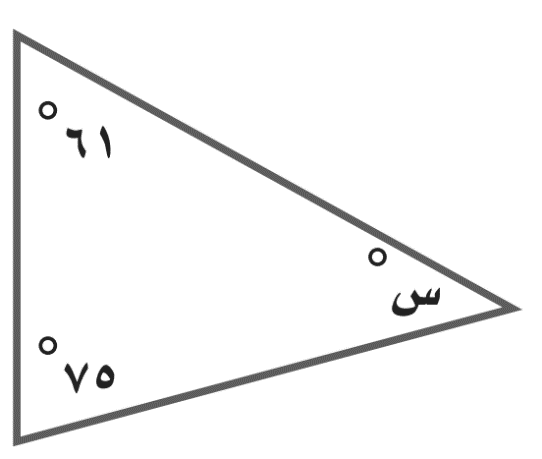 أوجد القيمة المجهولة في الشكل المقابل : أوجد القيمة المجهولة في الشكل المقابل : أوجد القيمة المجهولة في الشكل المقابل : أوجد القيمة المجهولة في الشكل المقابل : أوجد القيمة المجهولة في الشكل المقابل : أوجد القيمة المجهولة في الشكل المقابل : أوجد القيمة المجهولة في الشكل المقابل : 13)أ)136 ب)180 جـ)44 د)90 14)أي المقادير الآتية يمثل مساحة دائرة قطرها 14 سم ؟أي المقادير الآتية يمثل مساحة دائرة قطرها 14 سم ؟أي المقادير الآتية يمثل مساحة دائرة قطرها 14 سم ؟أي المقادير الآتية يمثل مساحة دائرة قطرها 14 سم ؟أي المقادير الآتية يمثل مساحة دائرة قطرها 14 سم ؟أي المقادير الآتية يمثل مساحة دائرة قطرها 14 سم ؟أي المقادير الآتية يمثل مساحة دائرة قطرها 14 سم ؟أي المقادير الآتية يمثل مساحة دائرة قطرها 14 سم ؟14)7 ط سم 249 ط سم 214 ط سم 2288 ط سم 215)ما محيط الدائرة في الشكل الآتي ؟  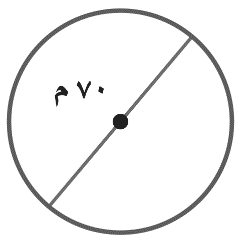 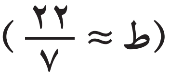 ما محيط الدائرة في الشكل الآتي ؟  ما محيط الدائرة في الشكل الآتي ؟  ما محيط الدائرة في الشكل الآتي ؟  ما محيط الدائرة في الشكل الآتي ؟  ما محيط الدائرة في الشكل الآتي ؟  ما محيط الدائرة في الشكل الآتي ؟  ما محيط الدائرة في الشكل الآتي ؟  15)أ)220 مب)22 مجـ)1540 م د)154 م16)ما مساحة المثلث س ص ع في الشكل الآتي ؟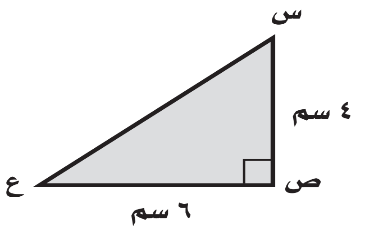 ما مساحة المثلث س ص ع في الشكل الآتي ؟ما مساحة المثلث س ص ع في الشكل الآتي ؟ما مساحة المثلث س ص ع في الشكل الآتي ؟ما مساحة المثلث س ص ع في الشكل الآتي ؟ما مساحة المثلث س ص ع في الشكل الآتي ؟ما مساحة المثلث س ص ع في الشكل الآتي ؟ما مساحة المثلث س ص ع في الشكل الآتي ؟16)أ)24 سم 2ب)12 سم 2جـ)10 سم 2د)6 سم 217)مساحة الشكل المركب التالي هي :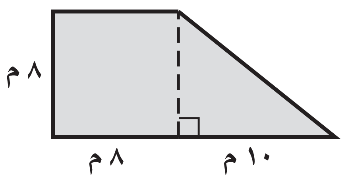 مساحة الشكل المركب التالي هي :مساحة الشكل المركب التالي هي :مساحة الشكل المركب التالي هي :مساحة الشكل المركب التالي هي :مساحة الشكل المركب التالي هي :مساحة الشكل المركب التالي هي :مساحة الشكل المركب التالي هي :17)أ)56 م 2ب)104 م 2ج)144 م 2د)2560 م 218)شكل قاعدة الشكل التالي هو : شكل قاعدة الشكل التالي هو : شكل قاعدة الشكل التالي هو : شكل قاعدة الشكل التالي هو : شكل قاعدة الشكل التالي هو : شكل قاعدة الشكل التالي هو : شكل قاعدة الشكل التالي هو : شكل قاعدة الشكل التالي هو : 18)أ)دائرةب)مربعجـ)مثلثد)شبة منحرف 19)صنّف الشكل المجاور : 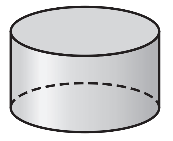 صنّف الشكل المجاور : صنّف الشكل المجاور : صنّف الشكل المجاور : صنّف الشكل المجاور : صنّف الشكل المجاور : صنّف الشكل المجاور : صنّف الشكل المجاور : 19)أ)هرم دائريب)منشور دائريجـ)أسطوانةد)مخروط20)حجم المنشور المجاور هو : 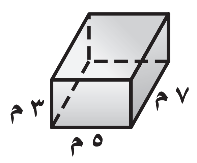 حجم المنشور المجاور هو : حجم المنشور المجاور هو : حجم المنشور المجاور هو : حجم المنشور المجاور هو : حجم المنشور المجاور هو : حجم المنشور المجاور هو : حجم المنشور المجاور هو : 20)أ)15 م 2ب)105 م 2جـ)142 م 2د)210 م 21)الحادثة هي ناتج واحد أو مجموعة نواتج .2)الزاوية القائمة قياسها 90  .3)الزاويتان         1    وَ         2   في الشكل التالي 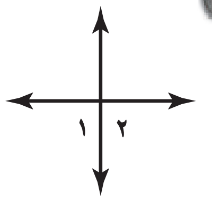 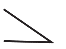  زاويتان متقابلتان بالرأس  .4) قياس الزاوية المجهولة س   في الشكل المقابل 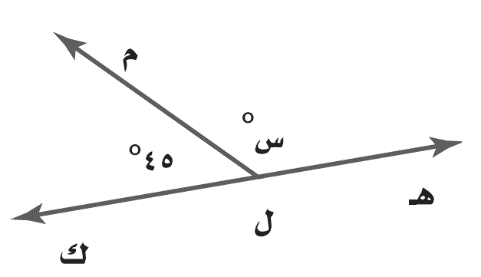 يساوي 135 5) في الشكل المقابل المثلث حاد الزوايا : 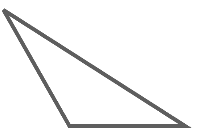 6)الشكل الرباعي : هو شكل مغلق يتكون من أربعة أضلاع وأربع زوايا .7)للمعين أربعة أضلاع متطابقة  (( جملة صحيحة دائمًا )) .8)قياس الزاوية في المثلث متطابق الأضلاع يساوي  70   .           9)الكرة لا يوجد لها أوجه أو قواعد أو أحرف أو رؤوس .10)حجم الأسطوانة في الشكل المقابل يساوي  3,14 × 6 × 5 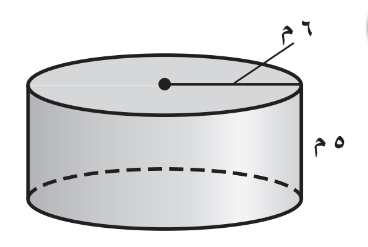 المملكة العربية السعوديةوزارة التعليمإدارة التعليم بمنطقةمكتب التعليم بمحافظةمتوسطةالمملكة العربية السعوديةوزارة التعليمإدارة التعليم بمنطقةمكتب التعليم بمحافظةمتوسطةاختبار نهائي الفصل الدراسي الثالث ( الدور الأول )التاريخ :     /      /  1443هـالصف : ‌أول متوسطالمادة : رياضياتالزمن : ساعتان ونصفاختبار نهائي الفصل الدراسي الثالث ( الدور الأول )التاريخ :     /      /  1443هـالصف : ‌أول متوسطالمادة : رياضياتالزمن : ساعتان ونصفالاسمالتوقيعالدرجة رقماالدرجة كتابةالمصححالمراجع40اسم الطالب :                                                                رقم الجلوس :اسم الطالب :                                                                رقم الجلوس :اسم الطالب :                                                                رقم الجلوس :اسم الطالب :                                                                رقم الجلوس :اسم الطالب :                                                                رقم الجلوس :1)ما احتمال الحصول على عدد فردي عند رمي مكعب أرقام مرة واحدة ؟ما احتمال الحصول على عدد فردي عند رمي مكعب أرقام مرة واحدة ؟ما احتمال الحصول على عدد فردي عند رمي مكعب أرقام مرة واحدة ؟ما احتمال الحصول على عدد فردي عند رمي مكعب أرقام مرة واحدة ؟ما احتمال الحصول على عدد فردي عند رمي مكعب أرقام مرة واحدة ؟ما احتمال الحصول على عدد فردي عند رمي مكعب أرقام مرة واحدة ؟ما احتمال الحصول على عدد فردي عند رمي مكعب أرقام مرة واحدة ؟ما احتمال الحصول على عدد فردي عند رمي مكعب أرقام مرة واحدة ؟1)أ)ب)جـ)د)2)عدد النواتج  باستعمال مبدأ العد الأساسي لـِ :  اختيار شهر من أشهر السنة ويوم من أيام الأسبوع  ؟عدد النواتج  باستعمال مبدأ العد الأساسي لـِ :  اختيار شهر من أشهر السنة ويوم من أيام الأسبوع  ؟عدد النواتج  باستعمال مبدأ العد الأساسي لـِ :  اختيار شهر من أشهر السنة ويوم من أيام الأسبوع  ؟عدد النواتج  باستعمال مبدأ العد الأساسي لـِ :  اختيار شهر من أشهر السنة ويوم من أيام الأسبوع  ؟عدد النواتج  باستعمال مبدأ العد الأساسي لـِ :  اختيار شهر من أشهر السنة ويوم من أيام الأسبوع  ؟عدد النواتج  باستعمال مبدأ العد الأساسي لـِ :  اختيار شهر من أشهر السنة ويوم من أيام الأسبوع  ؟عدد النواتج  باستعمال مبدأ العد الأساسي لـِ :  اختيار شهر من أشهر السنة ويوم من أيام الأسبوع  ؟عدد النواتج  باستعمال مبدأ العد الأساسي لـِ :  اختيار شهر من أشهر السنة ويوم من أيام الأسبوع  ؟2)أ)84ب)96جـ)72د)643)أي مما يأتي لا يعدّ من أسماء الزاوية في الشكل المجاور ؟أي مما يأتي لا يعدّ من أسماء الزاوية في الشكل المجاور ؟أي مما يأتي لا يعدّ من أسماء الزاوية في الشكل المجاور ؟أي مما يأتي لا يعدّ من أسماء الزاوية في الشكل المجاور ؟أي مما يأتي لا يعدّ من أسماء الزاوية في الشكل المجاور ؟أي مما يأتي لا يعدّ من أسماء الزاوية في الشكل المجاور ؟أي مما يأتي لا يعدّ من أسماء الزاوية في الشكل المجاور ؟أي مما يأتي لا يعدّ من أسماء الزاوية في الشكل المجاور ؟3)أ)         ت ر لب)           1جـ)       ل ت رد)         ر ت  ل4) صنِّف الشكل الرباعي المجاور بأفضل اسم يصفه ؟ صنِّف الشكل الرباعي المجاور بأفضل اسم يصفه ؟ صنِّف الشكل الرباعي المجاور بأفضل اسم يصفه ؟ صنِّف الشكل الرباعي المجاور بأفضل اسم يصفه ؟ صنِّف الشكل الرباعي المجاور بأفضل اسم يصفه ؟ صنِّف الشكل الرباعي المجاور بأفضل اسم يصفه ؟ صنِّف الشكل الرباعي المجاور بأفضل اسم يصفه ؟ صنِّف الشكل الرباعي المجاور بأفضل اسم يصفه ؟4)أ)معينب) مستطيلجـ)متوازي اضلاعد)شبه منحرف5)حدد نوع الزوايا في الشكل المجاور   ؟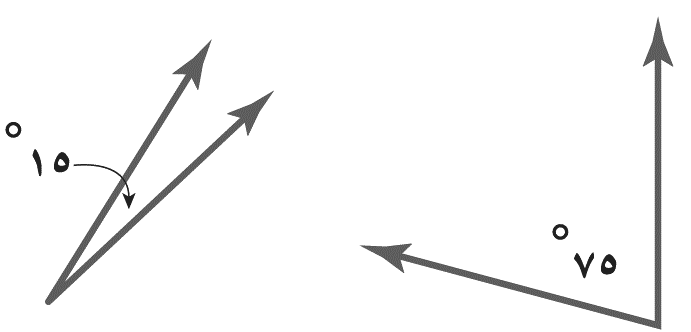 حدد نوع الزوايا في الشكل المجاور   ؟حدد نوع الزوايا في الشكل المجاور   ؟حدد نوع الزوايا في الشكل المجاور   ؟حدد نوع الزوايا في الشكل المجاور   ؟حدد نوع الزوايا في الشكل المجاور   ؟حدد نوع الزوايا في الشكل المجاور   ؟حدد نوع الزوايا في الشكل المجاور   ؟5)أ)متتامتانب)متكاملتانجـ)غير ذلكد)منفرجة6)قياس الزاوية س في الشكل أدناه ؟ 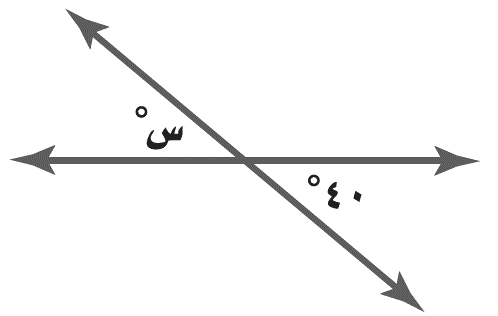 قياس الزاوية س في الشكل أدناه ؟ قياس الزاوية س في الشكل أدناه ؟ قياس الزاوية س في الشكل أدناه ؟ قياس الزاوية س في الشكل أدناه ؟ قياس الزاوية س في الشكل أدناه ؟ قياس الزاوية س في الشكل أدناه ؟ قياس الزاوية س في الشكل أدناه ؟ 6)أ)140˚ب)40˚جـ)50˚د)60˚7)صنّف المثلث المجاور بحسب زواياه و أضلاعه : صنّف المثلث المجاور بحسب زواياه و أضلاعه : صنّف المثلث المجاور بحسب زواياه و أضلاعه : صنّف المثلث المجاور بحسب زواياه و أضلاعه : صنّف المثلث المجاور بحسب زواياه و أضلاعه : صنّف المثلث المجاور بحسب زواياه و أضلاعه : صنّف المثلث المجاور بحسب زواياه و أضلاعه : صنّف المثلث المجاور بحسب زواياه و أضلاعه : 7)أ)قائم الزاوية ، متطابق الأضلاعب)حاد الزوايا ، متطابق الأضلاعجـ)منفرج الزاوية ، متطابق الضلعيند)منفرج الزاوية ، متطابق الأضلاع8)قيمة        س  في الشكل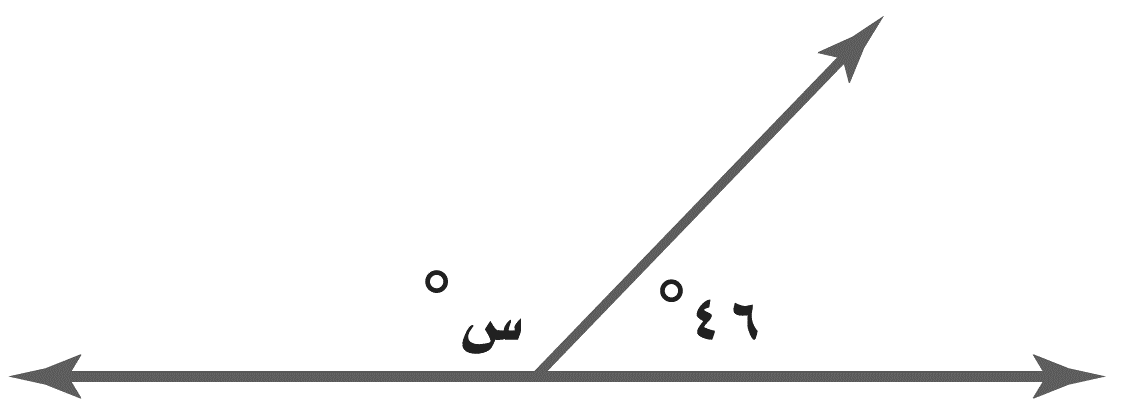 قيمة        س  في الشكلقيمة        س  في الشكلقيمة        س  في الشكلقيمة        س  في الشكلقيمة        س  في الشكلقيمة        س  في الشكلقيمة        س  في الشكل8)أ)45˚ ب)134˚جـ)225˚د)90˚9)مساحة الشكل المركب التالي =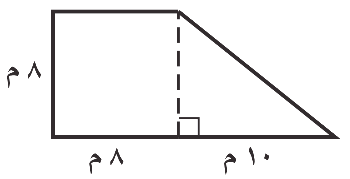 مساحة الشكل المركب التالي =مساحة الشكل المركب التالي =مساحة الشكل المركب التالي =مساحة الشكل المركب التالي =مساحة الشكل المركب التالي =مساحة الشكل المركب التالي =مساحة الشكل المركب التالي =9)أ)56 م 2ب)104 م 2جـ)144 م 2د)2560 م 210)قياس الزاوية س في الشكل الرباعي المقابل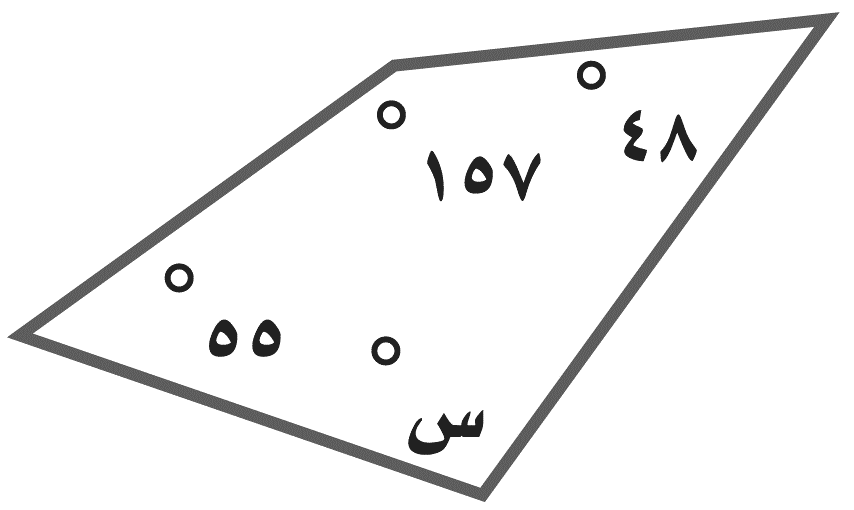 قياس الزاوية س في الشكل الرباعي المقابلقياس الزاوية س في الشكل الرباعي المقابلقياس الزاوية س في الشكل الرباعي المقابلقياس الزاوية س في الشكل الرباعي المقابلقياس الزاوية س في الشكل الرباعي المقابلقياس الزاوية س في الشكل الرباعي المقابلقياس الزاوية س في الشكل الرباعي المقابل10)أ)135˚ب)100˚جـ)35˚د)75˚11)قياس الزاوية في مضلع سداسي منتظم ؟قياس الزاوية في مضلع سداسي منتظم ؟قياس الزاوية في مضلع سداسي منتظم ؟قياس الزاوية في مضلع سداسي منتظم ؟قياس الزاوية في مضلع سداسي منتظم ؟قياس الزاوية في مضلع سداسي منتظم ؟قياس الزاوية في مضلع سداسي منتظم ؟قياس الزاوية في مضلع سداسي منتظم ؟11)أ)108˚ب)100˚جـ)120˚د)90˚12)قيمة      س   في الشكل المقابل : 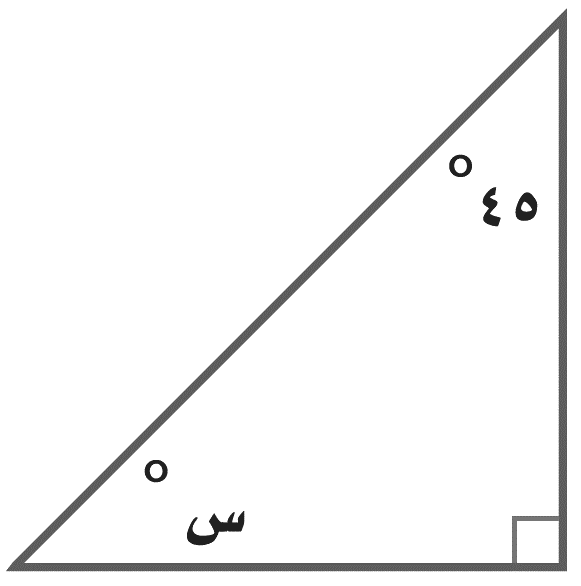 قيمة      س   في الشكل المقابل : قيمة      س   في الشكل المقابل : قيمة      س   في الشكل المقابل : قيمة      س   في الشكل المقابل : قيمة      س   في الشكل المقابل : قيمة      س   في الشكل المقابل : قيمة      س   في الشكل المقابل : 12)أ)36˚ب)28˚جـ)45˚د)40˚13) مساحة دائرة نصف قطرها 5 سم ؟ مساحة دائرة نصف قطرها 5 سم ؟ مساحة دائرة نصف قطرها 5 سم ؟ مساحة دائرة نصف قطرها 5 سم ؟ مساحة دائرة نصف قطرها 5 سم ؟ مساحة دائرة نصف قطرها 5 سم ؟ مساحة دائرة نصف قطرها 5 سم ؟ مساحة دائرة نصف قطرها 5 سم ؟13)أ)9 ط سم 2ب)49 ط سم 2جـ)25 ط سم 2د)16 ط سم 214)محيط دائرة في الشكل الآتي ؟  محيط دائرة في الشكل الآتي ؟  محيط دائرة في الشكل الآتي ؟  محيط دائرة في الشكل الآتي ؟  محيط دائرة في الشكل الآتي ؟  محيط دائرة في الشكل الآتي ؟  محيط دائرة في الشكل الآتي ؟  محيط دائرة في الشكل الآتي ؟  14)أ)120 مب)254 مجـ)220 مد)154 م15)مساحة مثلث  طول قاعدته 6 سم و ارتفاعه 4سم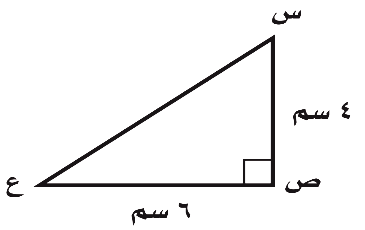 مساحة مثلث  طول قاعدته 6 سم و ارتفاعه 4سممساحة مثلث  طول قاعدته 6 سم و ارتفاعه 4سممساحة مثلث  طول قاعدته 6 سم و ارتفاعه 4سممساحة مثلث  طول قاعدته 6 سم و ارتفاعه 4سممساحة مثلث  طول قاعدته 6 سم و ارتفاعه 4سممساحة مثلث  طول قاعدته 6 سم و ارتفاعه 4سممساحة مثلث  طول قاعدته 6 سم و ارتفاعه 4سم15)أ)24 سم 2ب)15 سم 2جـ)12 سم 2د)6 سم 216)قانون مساحة الدائرة قانون مساحة الدائرة قانون مساحة الدائرة قانون مساحة الدائرة قانون مساحة الدائرة قانون مساحة الدائرة قانون مساحة الدائرة قانون مساحة الدائرة 16)أ)م =  ع ( ق1+ ق2)ب)م = 2 ط نقجـ)م =  ق عد)م = ط نق217)إذا كان احتمال تساقط الأمطار ليوم غدًا هو 60% فإن احتمال عدم تساقطها ( المتممة ) =إذا كان احتمال تساقط الأمطار ليوم غدًا هو 60% فإن احتمال عدم تساقطها ( المتممة ) =إذا كان احتمال تساقط الأمطار ليوم غدًا هو 60% فإن احتمال عدم تساقطها ( المتممة ) =إذا كان احتمال تساقط الأمطار ليوم غدًا هو 60% فإن احتمال عدم تساقطها ( المتممة ) =إذا كان احتمال تساقط الأمطار ليوم غدًا هو 60% فإن احتمال عدم تساقطها ( المتممة ) =إذا كان احتمال تساقط الأمطار ليوم غدًا هو 60% فإن احتمال عدم تساقطها ( المتممة ) =إذا كان احتمال تساقط الأمطار ليوم غدًا هو 60% فإن احتمال عدم تساقطها ( المتممة ) =إذا كان احتمال تساقط الأمطار ليوم غدًا هو 60% فإن احتمال عدم تساقطها ( المتممة ) =17)أ)60٪ب)20٪جـ)50٪د)40٪18)عدد النواتج  باستعمال مبدأ العد الأساسي عند اختيار حذاء إذا توافر  4 ألوان  و 3 مقاسات مختلفة عدد النواتج  باستعمال مبدأ العد الأساسي عند اختيار حذاء إذا توافر  4 ألوان  و 3 مقاسات مختلفة عدد النواتج  باستعمال مبدأ العد الأساسي عند اختيار حذاء إذا توافر  4 ألوان  و 3 مقاسات مختلفة عدد النواتج  باستعمال مبدأ العد الأساسي عند اختيار حذاء إذا توافر  4 ألوان  و 3 مقاسات مختلفة عدد النواتج  باستعمال مبدأ العد الأساسي عند اختيار حذاء إذا توافر  4 ألوان  و 3 مقاسات مختلفة عدد النواتج  باستعمال مبدأ العد الأساسي عند اختيار حذاء إذا توافر  4 ألوان  و 3 مقاسات مختلفة عدد النواتج  باستعمال مبدأ العد الأساسي عند اختيار حذاء إذا توافر  4 ألوان  و 3 مقاسات مختلفة عدد النواتج  باستعمال مبدأ العد الأساسي عند اختيار حذاء إذا توافر  4 ألوان  و 3 مقاسات مختلفة 18)أ)16ب)9جـ)7د)1219)شكل رباعي جميع زواياه قائمة واضلاعه جميعها متطابقة شكل رباعي جميع زواياه قائمة واضلاعه جميعها متطابقة شكل رباعي جميع زواياه قائمة واضلاعه جميعها متطابقة شكل رباعي جميع زواياه قائمة واضلاعه جميعها متطابقة شكل رباعي جميع زواياه قائمة واضلاعه جميعها متطابقة شكل رباعي جميع زواياه قائمة واضلاعه جميعها متطابقة شكل رباعي جميع زواياه قائمة واضلاعه جميعها متطابقة شكل رباعي جميع زواياه قائمة واضلاعه جميعها متطابقة 19)أ)شبه المنحرفب)متوازي الاضلاعجـ)المستطيلد)المربع20)يريد أحمد تصغير صورة بعداها 4سم × 5سم ، بحيث تناسب موقعا في مجلة عرضه 2سم فما طول الصورة المصغرة ؟يريد أحمد تصغير صورة بعداها 4سم × 5سم ، بحيث تناسب موقعا في مجلة عرضه 2سم فما طول الصورة المصغرة ؟يريد أحمد تصغير صورة بعداها 4سم × 5سم ، بحيث تناسب موقعا في مجلة عرضه 2سم فما طول الصورة المصغرة ؟يريد أحمد تصغير صورة بعداها 4سم × 5سم ، بحيث تناسب موقعا في مجلة عرضه 2سم فما طول الصورة المصغرة ؟يريد أحمد تصغير صورة بعداها 4سم × 5سم ، بحيث تناسب موقعا في مجلة عرضه 2سم فما طول الصورة المصغرة ؟يريد أحمد تصغير صورة بعداها 4سم × 5سم ، بحيث تناسب موقعا في مجلة عرضه 2سم فما طول الصورة المصغرة ؟يريد أحمد تصغير صورة بعداها 4سم × 5سم ، بحيث تناسب موقعا في مجلة عرضه 2سم فما طول الصورة المصغرة ؟يريد أحمد تصغير صورة بعداها 4سم × 5سم ، بحيث تناسب موقعا في مجلة عرضه 2سم فما طول الصورة المصغرة ؟20)أ)3سمب)3,5سمجـ)1.5سمد)2.5سم21)أي الأشكال التالية له قاعدة واحدة أي الأشكال التالية له قاعدة واحدة أي الأشكال التالية له قاعدة واحدة أي الأشكال التالية له قاعدة واحدة أي الأشكال التالية له قاعدة واحدة أي الأشكال التالية له قاعدة واحدة أي الأشكال التالية له قاعدة واحدة أي الأشكال التالية له قاعدة واحدة 21)أ)الكرةب)الأسطوانةجـ)المنشورد)الهرمالهرم شكل ثلاثي الأبعاد له قاعدة واحدةعدد النواتج عند اختيار حذاء إذا توافر  4 ألوان  و 3 مقاسات مختلفة هو  10 نواتجالزاوية القائمة قياسها  أقل من 90˚  .الشكل الرباعي : هو شكل مغلق يتكون من أربعة أضلاع وأربع زوايا .للمعين أربعة أضلاع متطابقةقياس الزاوية في المثلث متطابق الأضلاع يساوي   70˚         الزاويتان المتتامتان مجموع قياسهما 90˚التبليط هو تكرار أشكال دون تداخل أو فراغاتمجموع قياس زوايا الشكل الرباعي 360˚قياس زاوية قطاع دائري يمثل ٢5٪ من الدائرة تساوي 90˚المربع شكل رباعي جميع زواياه قائمة واضلاعه جميعها متطابقة مجموع قياس زوايا المثلث 180˚محيط الدائرة هو المسافة بين نقطتين على الدائرة مرورا بالمركزيمكن أن يكون في مثلث زاويتان منفرجتانإذا تشابه شكلان فإن زواياهما المتناظرة متطابقة وأضلاعهما المتناظرة متناسبةمجموع احتمال الحادثة ومتممتها يساوي  90٪